Bulletin Officiel N° 21 du Dimanche 16 Avril 2023Secrétariat GénéralOrdre du JourExamen du CourrierDiversExamen du CourrierCorrespondances - ClubsLettre du C.S.A – J.S.Bordj Bahri, concernant la rencontre JSBB/JSOM du 08.04.2023. Transmise à la Commission de Discipline.Lettre du C.S.A – J.S.Bordj Bahri, nous demandant la délocalisation du Match WRDBK = JSBB du 19 au 18.04.2023. Transmise à la Commission d’Organisation des Compétitions.Lettre du C.S.A – I.R.Béni Messous, concernant la désignation des arbitres. Transmise à la Commission d’Arbitrage Wilaya.Lettre du C.S.A – M.O.Bentalha, nous demandant Deux (02) délégués pour la rencontre Seniors MOBentalha = USPGC. Nécessaire fait.Lettre du C.S.A – Rapid Benzerga, nous demandant Deux (02) délégués pour la rencontre Seniors JSBordj Bahri = Rapid Benzerga. Nécessaire fait.PROCES-VERBAUX DES COMMISSIONSLes Présidents des commissions soumettent aux membres du Bureau de Ligue les résultats de leurs travaux.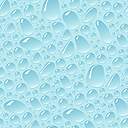 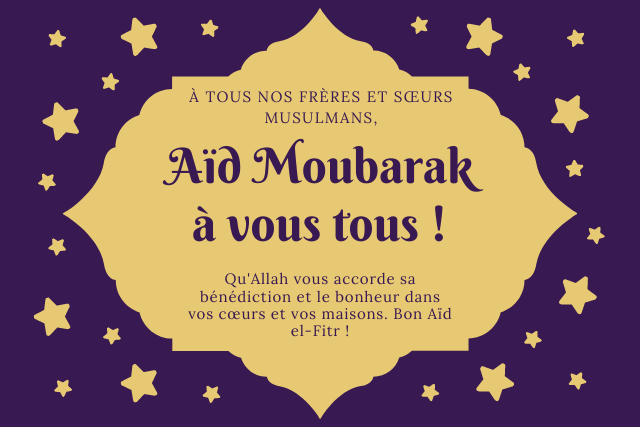 A l’occasion de la fin du Mois sacré de Ramadhan et l’annonce de la fête de                 l’Aid El-Fitr El-Moubarek, le Président, les membres du Bureau de Ligue, des Commissions, les arbitres, ainsi que le Personnel Administratif de la Ligue de Football de la Wilaya d’Alger, Présentent leurs meilleurs vœux de bonheur.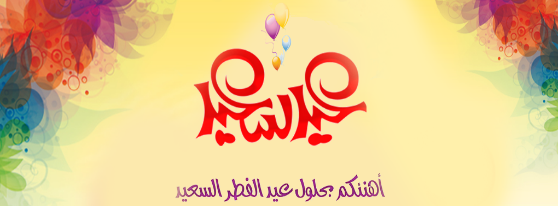 LE PRESIDENT                          LE SECRETAIRE GENERAL            Rachid OUKALI                           Ahmed CHENAKCommission de DisciplineSEANCE du Lundi 10.04.2023MEMBRES PRESENTS, MM :BOUROUBA Djamel, PrésidentKHINACHE Réda, SecrétaireBOUNAZOU Rabah        = KHAIES AbderrahmaneMEDDOUR Rachid        = GHANEM AhmedOrdre du JourAudienceExamen du CourrierAdditifRectificatifConvocationTraitement des affairesBilan de la SéanceAUDIENCEJ.S.Bordj Bahri = ARBEE = OHB.ADDITIFAFFAIRE N° 754: MATCH JSBBE = OHB DU 31.03.2023 SENIORSABBAS Djazil Lic 03003365 OHB Avert Anti Jeu. Le reste sans changement.RECTIFICATIFAFFAIRE N° 729 : MATCH USZSM = MBS DU 24.03.2023 SENIORSBIEN LIRE : BENSLIMANE Hamza Lic 03004823 MBS 01 Match ferme + 1.000 DA d’amende pur Contestation de décision » + Avert pour Anti Jeu à comptabiliser.AFFAIRE N° 715: MATCH OHB = IRBMaq DU 25.03.2023 SENIORSMOUSLI Ahmed Zakaria Lic 05003575 IRBMaq Avert Anti jeu, ne sera pas comptabiliser.BERMAD Hamza Lic 88000211 IRBMaq Avert Anti Jeu, ne sera pas comptabiliser. Le reste sans changement.CONVOCATIONLe Joueur TALAMALI Oussama « RCBz », est convoqué à la prochaine séance de la Commission du Lundi 17.04.2023 à 12h00.2ème rappel Monsieur KAHAL Farès « Entraîneur U.17 » du M.C.Benghazi, est convoqué pour la séance du Lundi 17 Avril 2023 à 12h00, avant sanction.2ème rappel Monsieur le Président de la Section de l’A.C.Dar Beida, est convoqué pour la Séance de la Commission de Discipline le Lundi 17 Avril 2023 à 12h00, avant Sanction.RECTIFICATIFBIEN LIRE : AFFAIRE N° 754 : MATCH OHB = JSBBE DU 31.03.2023 SENIORSAU LIEU DE : AFFAIRE N° 754 : MATCH CRBH = CMBK DU 31.03.2023 SENIORSSur le Bulletin Officiel N° 20 du 26.03.2023Championnats des jeunes :BIEN LIRE : N° des affaires de 468 à 489AU LIEU DE : 768 à 789.AFFAIRE N° 748 : MATCH NBM = ESMD DU 01.04.2023 SENIORSBIEN LIRE : TOUAMI Ayméne Lic 88000066 NBM Avert Jeu dangereuxAU LIEU DE : 02 Matchs fermes Jeu Brutal.AFFAIRE N° 689 : MATCH USPGC = JSMS DU 24.03.2023 SENIORSBIEN LIRE : Le Président de Section de l’USPGC 06 Mois de Suspension, dont 03 Mois ferme et 03 Mois avec Sursis + 5.000 DA d’amende pour Comportement Anti Sportif envers officiel « Article112 »AU LIEU DE : Président de C.S.A. Le reste sans changement.Traitement des affairesHonneur 1er Groupe = 20ème JournéeAFFAIRE N° 763 : MATCH JSBAB = ODM DU 06.04.2023 SENIORSAprès lecture du rapport du déléguéLa Commission décide :IGUEDJTAL Nassim Lic 92000419 JSBAB Avert Anti JeuKALOUN Abdellatif Lic 98001440 JSBAB Avert Anti JeuIDREG Ahmed Lic 1000804 ODM Avert Anti JeuLe Président du CSA – JSBAB. 01 Mois de Suspension ferme + 2.500 DA d’amende. Insulte envers adversaire « Article 111 du Code Disciplinaire »AFFAIRE N° 764 : MATCH JSD = NRZ DU 06.04.2023 SENIORSTOUNSI Redouane Lic 92000519 JSD Avert Anti JeuZONIED Hichem Lic 87000227 JSD 01 Match ferme + 1.000 DA d’amende “Contestation de decision”HAMDINI Mohamed Amine Lic 3003347 JSD Avert Anti JeuTALAKALA Rouayane Lic 97001148 NRZ Avert Anti JeuOUERDENE Mohamed Lic 96000753 NRZ Avert Anti JeuCHETOUANE Mohamed Lic 1000348 NRZ Avert Anti JeuGHARBI Sabri Lic 84000137 NRZ 01 Match ferme + 1.000 DA d’amende « Contestation de décision »NOUR Hassen « Entraîneur JSDraria » 01 Match ferme + 1.000 DA d’amende « Contestation de décision ».AFFAIRE N° 765 : MATCH JSSH = NRB DU 07.04.2023 SENIORSAprès lecture de la feuille de matchAprès lecture du rapport du déléguéLa Commission décide :BELGUERFI Walid Lic 86000220 JSSH 01 Match ferme + 1.000 DA d’amende “Contestation de decision” + 08 Matchs fermes + 5.000 DA d’amende Tentative d’agression envers arbitre « Article 120 du Code Disciplinaire ».SAHRAOUI Adel Lic 85000015 JSSH Avert Anti JeuTAIB Ahmed Lic 95000685 NRBr Avert Jeu dangereuxAFFAIRE N° 766 : MATCH OMSE = ESOF DU 07.04.2023 SENIORSR.A.SAFFAIRE N° 767 : MATCH IRBOC = CROF DU 07.04.2023 SENIORSMEDDAH Mohamed Lic 3004045 IRBOC Avert Anti JeuLOURARI Zakaria Lic 3002 IRBO Avert Jeu dangereuxBELKACEM Abderrahmane Lic 94000433 IRBOC Avert Anti JeuBOUMEDFEA Houssem Lic 91000355 IRBOC Avert Anti JeuKRIBECHE Houssem Lic 9400124 CROF Avert Anti JeuSEBTI Amine Lic 97001253 CROF Avert Anti JeuCHELLALI Djamel Lic 90000071 CROF Avert Anti JeuBELKACEM Mohamed Mansour Lic 92000436 CROF Avert Anti JeuAFFAIRE N° 768 : MATCH FCB = NMZ DU 07.04.2023 SENIORSAprès lecture de la feuille de matchAprès lecture du rapport du déléguéLa Commission décide :ZAROUR Ali Lic 91000004 FCB 04 Matchs fermes + 5.000 DA d’amende pour Insulte envers officiel « Article 112 du Code Disciplinaire »GOURAIA Walid Lic 95000013 FCB 01 Match ferme + 1.000 DA d’amende “Contestation de decision”TOUATI Islam Lic 2852 FCB Avert Jeu dangereuxBOUKEZOULA Ibrahim Lic 85000125 FCB 01 Match ferme + 1.000 DA d’amende “Contestation de decision”KHALED Khaled Lic 97001452 NMZ Avert Anti JeuBENABDELLAOUI Houssem Eddine Lic 96000807 NMZ Avert Anti JeuAFFAIRE N° 769 : MATCH FCEB = ESFC DU 07.04.2023 SENIORSR.A.SHonneur 2ème Groupe = 20ème JournéeAFFAIRE N° 770 : MATCH CREH = CREA DU 06.04.2023 SENIORSTALEB AHMED Sami Lic 2710 CREH 01 Match ferme “Cumul de Cartons”BELLABIOD Nabil Lic 95000174 CREH Avert Anti JeuMEKHAZNI Mohamed Lic 97001337 CREH Avert Jeu dangereuxOULMANE Toufik Lic 1000172 CREA Avert Jeu dangereuxKOBBI Mohamed Lic 3001881 CREA Avert Jeu dangereuxBRAHIMI Omar Lic 1002841 CREA Avert Jeu dangereuxKHAMSA Abdelhamid Lic 890000106 CREA Avert Anti JeuAFFAIRE N° 771 : MATCH IRHD = NRBB DU 06.04.2023 SENIORSKEBAILI Yazid Lic 98001298 IRHD Avert Jeu dangereuxDAHOU Ramzi Lic 3012 IRHD Avert Anti JeuZEGHIMA Zineddine Lic 90000162 IRHD Avert Anti JeuMEACHE Abderrahim Lic 97000528 IRHD Avert Anti JeuSAHNINE Abdeslam Lic 1001472 IRHD Avert Anti JeuRAHICHE Fayçal Lic 81000024 NRBB 01 Match ferme + 1.000 DA d’amende “Contestation de decision”500 DA d’amende à l’I.R.Hussein Dey pour Conduite Incorrecte « Article 130 du Code Disciplinaire »AFFAIRE N° 772 : MATCH MOB = R.BELOUIZDAD DU 06.04.2023 SENIORSR.A.SAFFAIRE N° 773 : MATCH IRGK = USPGC DU 06.04.2023 SENIORSSAIDANI Youcef Islam Lic 99001913 IRGK Avert Jeu dangereuxAGAR Abdelhak Lic 2933 USPGC Avert Jeu dangereuxGAHAM Mounir Lic 94000178 USPGC Avert Jeu dangereuxAFFAIRE N° 774 : MATCH JSMS = A.KOURIFA DU 06.04.2023 SENIORSBOUHERICHE Abderrezak Lic 98000367 JSMS Avert Anti JeuMERAH Mohamed Lic 92000206 JSMS Avert Anti JeuLADDAOUI Mourad Lic 8400065 JSMS Avert Anti JeuMOUSSEF Mérouane Lic 97001209 JSMS Avert Anti JeuBOUCETTA Mérouane Lic 99001703 A.K Avert Jeu dangereuxDAHMOUNE Mohamed Lic 86000217 A.K Avert Anti JeuAFFAIRE N° 775 : MATCH IRBM = AREH DU 06.04.2023 SENIORSR.A.SAFFAIRE N° 776 : MATCH WRK = WAC DU 08.04.2023 SENIORSHABI BENHARIZ Boubekeur Lic 93000214 WRK Avert Anti JeuHonneur 3ème Groupe = 20ème JournéeAFFAIRE N° 777 : MATCH ESMBR = CRDunes DU 07.04.2023 SENIORSBOULEKROUNE Rabah Lic 98000139 CRDunes 01 Match ferme « Cumul de Cartons ».BENTABET Mohamed Walid Lic 92000068 ESMBR 01 Match ferme + 1.000 DA d’amende “Contestation de decision”KHARTA Abdeldjalil Lic 94000142 CRDunes 01 Match ferme + 1.000 DA d’amende “Contestation de decision”HAOUES Ishak Lic 98000502 CRDunes Avert Anti JeuAFFAIRE N° 778 : MATCH MBB = HBM DU 07.04.2023 SENIORSKENAOUI Amine Lic 88000234 MBB Avert Anti JeuIZOUAOUEN Mohamed Anis Lic 98000275 MBB Avert Anti JeuAISSA Tameur Lic 99001227 HBM Avert Anti JeuBAKOUR Ramdane Lic 92000350 HBM 01 Match ferme + 1.000 DA d’amende “Contestation de decision”CHERIK Mouloud Lic 2003407 HBM Avert Anti JeuAFFAIRE N° 779 : MATCH ESBE = CRHN DU 07.04.2023 SENIORSBEDOUI Yakoub Lic 92000432 ESBE Avert Anti JeuBOUCHEMAL Anis Lic 2004248 ESBE Avert Anti JeuCHERIFI Mérouane Lic 91000340 ESBE Avert Anti JeuMOUALHI Aymén Lic 96000648 CRHN Avert Anti JeuMEZIANE Boudjemaa Lic 98001517 CRHN Avert Anti JeuAFFAIRE N° 780 : MATCH ESMD = AGSB DU 07.04.2023 SENIORSR.A.SAFFAIRE N° 781 : MATCH IREA = JSMR DU 07.04.2023 SENIORSGHANI Abdeslem Lic 92000088 IREA Avert Anti JeuFLISSI Mérouane Lic 88000044 IREA 01 Match ferme + 1.000 DA d’amende “Contestation de décision »ZEGHOUD Walid Lic 94000086 IREA Avert Anti JeuMAZARI Adel Lic 2004189 IREA Avert Anti JeuAZIZ Oussama Lic 2340 IREA Avert Anti JeuDJELALLI Youcef Lic 90000131 IREA Avert Anti JeuAICHOUR Adel Lic 3004861 IREA Avert Anti JeuFERROUKHI Walid Lic 95000598 JSMR Avert Jeu dangereuxBENMOHAMED Abderrahim Lic 98000080 JSMR 01 Match ferme + 1.000 DA d’amende “Contestation de decision”FILIOUANE Abdelhalim Lic 94000338 JSMR Avert Jeu dangereux500 DA d’amende à l’I.R.EL-ALIA pour Conduite Incorrecte « Article 130 du Code Disciplinaire ».AFFAIRE N° 782 : MATCH RCBK = JFAT DU 07.04.2023 SENIORSDOUKHANI Hicham Lic 92000381 RCBK Avert Anti JeuBELMERABT Abdennour Lic 99000113 RCBK 01 Match ferme + 1.000 DA d’amende “Contestation de decision”MAZOUZI Ramzi Lic 95000448 JFAT Avert Anti JeuSAYAD Salim Lic 5002491 JFAT Avert Jeu dangereuxAFFAIRE N° 783 : MATCH ESR = NBM DU 08.04.2023 SENIORSAprès lecture de la feuille de matchAprès lecture des rapports des arbitres et déléguéLa Commission décide :SLAMA Khaled Lic 94000642 ESR 03 Matchs fermes + 1.500 DA d’amende Agression envers adversaire “Article 113 du Code Disciplinaire »KOUDRI Ferhat Aimén Lic 558 ESR 03 Matchs fermes + 1.500 DA d’amende Agression envers adversaire « Article 113 du Code Disciplinaire »DERRADJI Nabil Lic 89000260 NBM 03 Matchs fermes + 1.500 DA d’amende Agression envers adversaire « Article 113 du Code Disciplinaire »TERKI Salim Lic 96000562 ESR 01 Match ferme + 1.000 DA d’amende « Contestation de décision »FENNOUH Amine Lic 99001781 ESR Avert Jeu dangereuxNAKAA Mohamed Lic 2152 NBM Avert Jeu dangereuxIDRICI Ghilés Lic 91000353 NBM Avert Anti JeuPré-Honneur 1ER GroupeAFFAIRE N° 784 : MATCH AASR = CRH DU 08.04.2023 SENIORSCHERIEF Sid Ali Lic 91000058 AASR Avert Anti JeuBABA Soufyane Lic 96000538 AASR Avert Anti JeuLAOUADI Islam Eddine Lic 96000893 CRH Avert Anti JeuNAIT SLIMANE Abdenaim Lic 00000255 CRH Avert Anti JeuAFFAIRE N° 785 : MATCH R.BENZ = IRBAT DU 08.04.2023 SENIORSKHEROUB Badreddine Lic 99001421 IRBAT 01 Match ferme + 1.000 DA d’amende “Contestation de decision”ZIANE Saber Lic 00000011 IRBAT 01 Match ferme + 1.000 DA d’amende “Contestation de décision »KENNOUCHE Abderrahmane Lic 04004226 IRBAT Avert Jeu dangereuxBENADELOUAHAB Ryadh Lic 00003000 R.Benz Avert Jeu dangereuxAFFAIRE N° 786 : MATCH JSOMaamar = JSBB DU 08.04.2023 SENIORSMANSOURI Sid Ali Lic 93000052 JSBB 02 Matchs fermes « Faute Grave »AMZAL Amayas Lic 94000627 JSBB 01 Match ferme + 1.000 DA d’amende “Contestation de decision”AMRANI Mohamed Amine Lic 95000741 JSBB Avert Anti JeuYOUSFI Rachid Lic 90000182 JSBB Avert Anti JeuBEDJAOUI Aissa Lic 89000090 JSOM 02 Matchs fermes “Faute Grave »BRAHIMI Lotfi « Entraîneur JSBB » 01 Match ferme + 1.000 DA d’amende « Contestation de décision »AFFAIRE N° 787 : MATCH WRDBK = CRS DU 08.04.2023 SENIORSR.A.SAFFAIRE N° 788 : MATCH CMBK = CRD DU 08.04.2023 SENIORSMAHMOUDI Sofiane Lic 03004826 CMBK Avert Anti JeuDJEMA Chérif Lic 97001467 CMBK Avert Anti JeuPré-Honneur 2ème GroupeAFFAIRE N° 789 : MATCH CRBenchoubane = FCH DU 07.04.2023 SENIORSZIOUECHE Omar Lic 01003512 CRB Avert Anti JeuBOUKERTOUTA Sid Ali Lic 95000756 FCH 01 Match ferme + 1.000 DA d’amende “Contestation de decision”BOUHAL Yasser Lic 01001765 FCH Avert Jeu dangereuxAFFAIRE N° 790 : MATCH OHB = OGC DU 07.04.2023 SENIORSAprès lecture de la feuille de matchAprès lecture des rapports des arbitres et déléguéAprès audition du président de l’OHBLa Commission décide :BOUANIGA Amine Lic 00001986 OHB 01 Match ferme + 1.000 DA d’amende « Contestation de décision » + 04 Matchs fermes + 5.000 DA d’amende pour insulte envers officiel.BOUANIGA Yacine Lic 98000385 OHB 01 Match ferme « Cumul de Cartons »CHAIB DRAA Yacine « Entraîneur OHB » Lic 8100009 01 Match ferme + 1.000 DA d’amende « Contestation de décision »DERBANE Abdelfatah Lic 94000193 OHB 01 Match ferme + 1.000 DA d’amende “Contestation de décision”BOUDJEDRAIA Hamza Lic 92000426 OGC Avert Anti JeuTELLACHE Abderrahmane Lic 99002066 OGC Avert Anti JeuAMARA Hamza Lic 01000451 OGC 01 Match ferme + 1.000 DA d’amende + “Contestation de décision” + Avert pour Anti Jeu à comptabiliser.BELMADANI Rabie « Entraîneur OGC Lic 80000070 01 Match ferme + 1.000 DA d’amende « Contestation de décision »OUARGLI Anés « Secrétaire Général OGC » Lic 93000145 06 Mois de Suspension ferme + 5.000 DA d’amende pour insulte envers officielPrésident du CSA = OHB 06 Mois de Suspension, dont 01 Mois ferme et 05 mois avec sursis + 5.000 DA d’amende pour comportement anti sportif envers officiel.Président de section OHB 06 Mois de Suspension, dont 03 Mois ferme et 03 mois avec sursis + 5.000 DA d’amende pour comportement anti sportif envers officiel.500 DA d’amende au Club OHB pour Conduite Incorrecte.500 DA d’amende au Club O.Gué Constantine pour Conduite Incorrecte.AFFAIRE N° 791 : MATCH WRHB = IRBMaq DU 08.04.2023 SENIORSR.A.SAFFAIRE N° 792 : MATCH CRHB = ESAT DU 08.04.2023 SENIORSR.A.SPré-Honneur 3ème GroupeAFFAIRE N° 793 : MATCH ADély Ibrahim = FAB DU 06.04.2023 SENIORSNEHAB Serhane Abdelmoubine Lic 97001455 ADI 04 Matchs fermes + 5.000 DA d’amende pour insulte envers officielDERDOUME Abdelmalek Lic 05004461 ADI Avert Jeu dangereuxYAGOUBI Sid Ahmed Lic 02002526 FAB Avert Jeu dangereuxBOULAHIA Salem Lic 04004281 FAB Avert Anti JeuAFFAIRE N° 794 : MATCH RCBirkh = IRDK DU 06.04.2023 SENIORSBLAL MOHAMED Amine Lic 99002058 RCBirkh Avert Anti JeuGUETTACHE Moncef Lic 02000438 IRDKAvert Jeu dangereuxAFFAIRE N° 795 : MATCH ASCE = CRMB DU 06.04.2023 SENIORSR.A.SAFFAIRE N° 796 : MATCH MCBenghazi = MBSaoula DU 08.04.2023 SENIORSR.A.SPré-Honneur 4ème GroupeAFFAIRE N° 797 : MATCH WRB = IRBMés DU 06.04.2023 SENIORSALLAOUI FARADJI Younés Lic 94000110 WRB 01 Match ferme « Cumul de Cartons »BELKEIR Adel Lic 92000541 WRB 01 Match ferme + 1.000 DA d’amende “Contestation de decision”BOUROUAIAH Souhib Lic 91000074 WRB Avert Jeu dangereuxBENSADIA Noufel Lic 03001858 WRB Avert Anti JeuSALMI Oussama Lic 99001944 WRB Avert Jeu dangereuxOUCIF Mustapha Lic 98000716 IRBMés 01 Match ferme + 1.000 DA d’amende “Contestation de decision”BOURMOUCHE Nabil Lic 99002042 IRBMés Avert Anti JeuBENSBAA Hicham Lic 92000053 IRBMés Avert Anti JeuALLAF Kamel Eddine Lic 00001390 IRBMés Avert Anti Jeu500 DA d’amende au Club WRBelouizdad pour Conduite IncorrecteAFFAIRE N° 798 : MATCH TRBB = JSBahdja DU 08.04.2023 SENIORSR.A.SAFFAIRE N° 799 : MATCH ARBEE = FCSA DU 08.04.2023 SENIORSAprès lecture de la feuille de matchAprès lecture des rapports des arbitres et déléguéLa Commission décide :BOUDHINA Abderrahim Lic 05004346 ARBEE 04 Match de Suspension dont 02 Matchs fermes et 02 Matchs avec Sursis + 5.000 DA d’amende pour comportement anti sportif envers officiel.BELAH Abderraouf Lic 01003533 ARBEE 02 Matchs fermes « Faute Grave »HAMADOU Toufik Lic 99000386 ARBEE Avert Anti JeuBOUSSAID Adel Lic 03001278 ARBEE Avert Anti JeuTETEBIRT Mohamed El-Matine Lic 02004222 ARBEE Avert Anti JeuOUCHEN Hakim Lic 91000397 ARBEE Avert Anti JeuKERMANI Anis Lic 00000521 FCSA Avert Anti JeuBENKHEDIDJA Ahmed Lic 98001628 FCSA Avert Jeu dangereuxDAOUD Ishak Lic 01003333 FCSA Avert Anti Jeu500 DA d’amende au club ABREE pour Conduite incorrecteAFFAIRE N° 800 : MATCH RCH = RCBz DU 08.04.2023 SENIORSR.A.SAFFAIRE N° 801 : MATCH ARBOK = CMSM DU 08.04.2023 SENIORSAHMED AISSA Abderrezak Lic 94000244 ARBOK 01 Match ferme + 1.000 DA d’amende « Contestation de décision »MEZIANI MOHAMED Hichem Lic 96000806 ARBOK Avert Jeu dangereuxBENTHAMEUR Mohamed Lic 00002859 ARBOK Avert Jeu dangereuxCHERGUI Abdelkader Lic 93000072 CMSM Avert Anti JeuPré-Honneur 5ème GroupeAFFAIRE N° 802 : MATCH CRBTM = IRMahelma DU 07.04.2023 SENIORSBENHALIMA Chemsseddine Lic 03000921 IRM 01 Match ferme « Cumul de Cartons”BOUDERBALA Mohamed Amine Lic 96000822 IRM 01 Match ferme + 1.000 DA d’amende « Contestation de décision »RAMDANI Haitem Mohamed Rami Lic 04003841 IRM Avert Anti JeuAOUISSI Yassine Lic 03003406 CRBTM Avert Anti JeuSMATI Nassereddine Lic 96000879 CRBTM Avert Anti JeuAFFAIRE N° 803 : MATCH DRBH = WAK DU 07.04.2023 SENIORSR.A.SAFFAIRE N° 804 : MATCH USAB = JSOMend DU 07.04.2023 SENIORSZICHI Lokmane Hamza Lic 94000010 JSOM Avert Jeu dangereuxAFFAIRE N° 805 : MATCH ARStaouéli = JSMahelma DU 08.04.2023 SENIORSAprès lecture de la feuille de matchAprès lecture des rapports des arbitres et déléguéLa Commission décide :RARRBO Mohamed Chérif Lic 00002860 ARSt 04 Matchs fermes + 5.000 DA d’amende insulte envers officielBENAOUA Tarek Lic 04000323 ARSt Avert Jeu dangereuxGUENOUNE Imad Eddine Lic 96000042 ARSt Avert Anti JeuBOUAKKAZ Ahmed Lic 04003848 JSMah Avert Jeu dangereuxAFFAIRE N° 806 : MATCH NRBouchaoui = NRBS DU 08.04.2023 SENIORSYAHIAOUI Nacim Lic 97001414 NRB 01 Match ferme + 1.000 DA d’amende « Contestation de décision »BOUKHALFA Benyamine Lic 03004814 NRB Avert Jeu dangereuxALIOUANE Rafik Lic 95000758 NRB Avert Anti JeuZEKAD Amine Lic 91000379 NRBS 01 Match ferme + 1.000 DA d’amende “Contestation de decision” + Avert pour Anti Jeu à comptabiliserTAHRAOUI Rédha Lic 96000512 NRBS 01 Match ferme + 1.000 DA d’amende + Avert pour Anti Jeu à comptabiliserRAHIL MOHAMED Lamine Lic 93000319 NRBS Avert Anti JeuDEBBACHE Adel Lic 84000006 NRBS Avert Anti JeuBOURAHLI Youcef Lic 00000305 NRBS Avert Anti Jeu500 DA d’amende au Club NRBouchaoui pour Conduite Incorrecte.Championnat Jeunes CatégoriesAFFAIRE N° 490 : MATCH CMSM = OGC DU 25.03.2023 « U.19 »MEHENNI Abdellah Lic 04002205 Avert Anti JeuDJABARA Abderrahim Lic 05003605 OGC Avert Anti JeuAFFAIRE N° 491 : MATCH WAC = RCBz DU 23.03.2023 « U.19 »KHAROUBI Said Lic 04000289 RCBz Avert Anti JeuKHOUILED Adem Lic 05003791 WAC Avert Anti JeuAFFAIRE N° 492 : MATCH WAC = RCBz DU 23.03.2023 « U.17 »MOUSSAOUI Adam Lic 06003177 RCBz Avert Anti JeuABOURICHA Ryad Lic 07000095 RCBz Avert Anti JeuMEFLAHI Rami Lic 07007408 RCBz Avert Anti JeuBOUDJENAH Mohamed Lic 07000098 RCBz Avert Anti JeuDERBAH Younés Lic 07000464 RCBz Avert Anti JeuBOUSSOUSSA Mohamed Lic 83000 « Entraîneur U.17 » RCBz Avert Anti Jeu2.500 DA d’amende au Club R.C.Bouzaréah pour Conduite IncorrecteAFFAIRE N° 493 : MATCH RCBK = CRH DU 28.03.2023 « U.17 »NAILI Khaled Lic 06003773 CRH Avert Anti JeuMALEKI Yacine Lic 06003245 CRH Avert Anti JeuSADI Abderrahim Lic 06003318 RCBK Avert Anti JeuBENOUALAH Ishak Lic 07001731 RCBK Avert Anti JeuAFFAIRE N° 494 : MATCH WAC = RCBz DU 23.03.2023 « U.15 »BOUHAFS Amine Lic 08003325 RCBz Avert Anti JeuAFFAIRE N° 495 : MATCH ESMD = ESMBR DU 30.03.2023 « U.17 »AMARI Yacine Lic 06003633 ESMD Avert Anti JeuSABAOUI Ayoub Lic 06003628 ESMBR Avert Jeu dangereuxAFFAIRE N° 496 : MATCH CMBK = JSOMaamar DU 30.03.2023 « U.15 »MOHAMED Seghir Wassim Lic 08002216 CMBK 02 Matchs fermes + 1.500 DA d’amende Agression envers adversaireSMATI Younés Lic 08003465 CMBK 02 Matchs fermes + 1.500 DA d’amende Agression envers adversaireZAHAR Larbi Lic 08003005 JSOM Avert Anti JeuBENAZOUZ Rahim Lic 08002202 CMBK Avert Anti JeuBEDJAOUI Imad Eddine Lic 08003077 JSOM Avert Jeu dangereuxLABDI Ghani « Entraîneur U.15 CMBK 01 Match ferme + 1.000 da d’amende « Contestation de décision »Bilan de la Séance  LE PRESIDENT :                                                LE SECRETAIRE : Djamel BOUROUBA                                             Rédha KHINACHECommission Wilaya d’ArbitrageSéance du Mardi 11.04.2023Membres Présents, MM.OULD AMMAR Djamil, Président ;HEMMAZ Azzedine, Secrétaire ;HADJ MEKNECHE Abdel Majid, Membre;YAMANI Amar, Membre ;DJOUDI Brahim, Membre.Ordre du jourExamen du courrierDésignationsDivers.AudiencesAuditions– ClubMr. Président du CSA JSBAB au sujet de la prochaine rencontre CROF/JSBAB pris note.Examen du courrierCourrier -ArbitreLettre de Mr : BOUKHADACHE HAMZA au sujet de la rencontre JSDH/NRBri. du 08 Avril 2023 Noté.Courrier -ClubsLettre du CSA/ MOB au sujet de la prochaine rencontre seniors                    USPGC / MOB. Noté.Lettre du CSA/ JSBB au sujet de la rencontre seniors JSBB/ JSOM du 08/04/2023. Pris Noté.Lettre du CSA/ IRBMés au sujet de la rencontre seniors IRBMés/ WRB du 06/04/2023. Pris NotéLettre du CSA/ OHB au sujet de la rencontre seniors OHB/ OGC du 06/04/2023. Pris Noté.ConvocationMr : KACI ARIS, DANI AKRAM, KESSIRA MED, MEZALI et ABDOU sont convoqués à la prochaine séance de la commission d’arbitrage le Mardi 18 Avril 2023 à partir de 13h00Bilan arrêté au 13.04.2023DésignationsIl a été procédé à la désignation des Arbitres pour les journées du 12,13,14 et 15 Avril 2023.L’ordre du jour étant épuisé, la séance fut levée à 15H00                Le Président                  		           Le Secrétaire Djamil OULD AMMAR                                    HEMMAZ AzzedineCommission de l’Organisation SportiveSEANCE DU LUNDI 10 Avril 2023Membres Présents, MessieursBRAHIMI DJAMAL, Président   *CHERADI     *SAOUDI*TOBAL      *HABES    * YOUNSI    * BEDRANI (Absence Excusé)                                                  Ordre du Jour                                          * Audiences                                          * Examens Courriers                                          * Affaires                                          * Homologation                                          * DésignationsClassements Seniors (Honneur et Pré-Honneur)                    Classements Jeunes (11 Groupes)  AUDIENCESAudiences ClubsDe Monsieur, BAOU Omar, Secrétaire Seniors CSA/CRDunes, au sujet du changement de Programmation de la rencontre Senior CRDunes/ESMD du Jeudi 13/04/2023 au stade du 1er Novembre. Regret. (Explication Donnée).De Monsieur, MANSOURI Djelloul, Président Section CSA/AGSB, au sujet du changement de programmation de la Rencontre Senior AGSB/ESR du Mercredi 12/04/2023 au stade du 1er Novembre.  (Explication Donnée).De Monsieur ALLIK Anouar, Président CSA/JSBB, au sujet du changement de la Programmation de la Rencontre Senior WRDBK/JSBB du Mercredi 19/04/2023 au stade de Benzerga. (Explication Donnée).EXAMEN DU COURRIERCorrespondances – ClubsDu CSA/NRBouchaoui, Nous demandant le changement de domiciliation de la rencontre Seniors NRBou/NRBS du, O8/04/2023 du stade d’Ouled-Chbel au stade d’Ouled-Fayet. (Nécessaire Fait).Du CSA/WRHB, Nous demandant le changement de domiciliation de la rencontre Seniors WRHB/IRBMaq du O8/04/2023 du stade de Bourouba au stade Mohamed Djebbar (Intissar). (Nécessaire Fait).Du CSA/CRDunes, Nous demandant le changement de Programmation de la Rencontre Senior CRDunes/ESMD du Jeudi 13/04/2023 au stade du 1er Novembre, Voir l’information sur BO N° 20. (Regret).Du CSA/JSBB, Nous demandant le changement de domiciliation de la rencontre seniors WRDBK/JSBB du, 19/04/2023 du stade de Benzerga pour ce qui est de la domiciliation impossible de la changé vu que le club WRDBK est domicilié sur ce stade, pour ce qui est du changement de la programmation. (Nécessaire Fait).Résultat de la rencontre Catégorie U19.MAC (02) / JSMB (04)Traitement des affairesAFFAIRE N°57 : Rencontre IRBMad/ AREH du 06.04.2023 = Seniors.Après lecture de la feuille de match.Après lecture du rapport de l’arbitre.Apres lecture du Rapport du DéléguéAttendu que les deux (02) équipes ainsi que les arbitres et le délégué officiellement désignés étaient présents à l’heure et au lieu de la rencontre.Attendu que la rencontre a été arrêté à la 26 minutes à cause de l’équipe IRBMadania a été amoindrie (Moins de sept joueur) sur le score de 04 à 00 en faveur de l’équipe AREH.Attendu que l’arbitre ne pouvait permettre la reprise de la rencontre conformément à la réglementation en vigueur.Par Ces Motifs : La Commission décide :Match perdu par pénalité à l’équipe (IRBMad) pour en attribuer le gain à celle de l’ AREH qui marque 03 points et un score de 04 à 00, score acquis sur le terrain.Défalcation d’un (03) Points à l’équipe (IRBMad)Amende de Cinq Mille (5.000 DA) dinars pour (IRBMad)Conformément à l’article 57 du Règlement des championnats de Football Amateur 2018 (Phase Retour).AFFAIRE N°58 : Rencontre ASUC.Rouiba/ USZSM du 06.04.2023 = Seniors.Après lecture de la feuille de match.Après lecture du rapport de l’arbitre.Apres lecture du Rapport du DéléguéAttendu que les deux (02) équipes ainsi que les arbitres et le délégué officiellement désignés étaient présents à l’heure et au lieu de la rencontre.Attendu que la rencontre a été arrêtée à la  51ème  minutes à cause de l’équipe ASUC.Rouiba qui a été amoindrie (Moins de sept joueurs) sur le score de 05 à 00 en faveur de l’équipe USZSM.Attendu que l’arbitre ne pouvait permettre la reprise de la rencontre conformément à la réglementation on vigueur.Par Ces Motifs : La Commission décide :*Match perdu par pénalité à l’équipe (ASUC.Rouiba) pour en attribuer le gain à de l’USZSM qui marque 03 points et un score de 05 à 00, score acquis sur le terrain.*Défalcation d’un (03) Points à l’équipe (ASUC.Rouiba)*Amende de Cinq Mille (5.000 DA) dinars pour (ASUC.Rouiba)Conformément à l’article 57 du Règlement des championnats de Football Amateur 2018 (Phase Retour).AFFAIRE N°59 : Rencontre USHAR/ JSBBE du 08.04.2023 = Seniors.Après lecture de la feuille de match.Après lecture du rapport de l’arbitre.Apres lecture du Rapport du DéléguéAttendu que les deux (02) équipes ainsi que les arbitres et le délégué officiellement désignés étaient présents à l’heure et au lieu de la rencontre.Attendu que la rencontre n’a pas eu lieu du fait que l’équipe (JSBBE) n’a pas présenté les licences des joueurs obligatoires pour le bon déroulement de la rencontre.Attendu qu’après attente de l’expiration du délai réglementaire, l’arbitre a constaté que l’équipe JSBBE n’a pas présenté les licences. Attendu que l’arbitre ne pouvait permettre le déroulement de la rencontre sans la présentation des documents officiels conformément à la réglementation en vigueur.Par Ces Motifs : La Commission décide :Match perdu par pénalité à l’équipe (JSBBE) pour en attribuer le gain à celle de l’USHAR qui marque 03 points et un score de 03 à 00.Amende de Quinze Mille (15.000 DA) dinars pour (JSBBE)Conformément à l’article 02 et 24 et 27 du Règlement des championnats de Football Amateur 2018 (Phase Retour).BILAN DE LA SEANCE.Note aux ClubsLa Commission Informe tous les Clubs, qu’aucun changement de programmation des rencontres Seniors ne sera fait après  sa parution sur le site de la LFWA et ce pour le bon déroulement du championnat.CLASSEMENTS SeniorsCLASSEMENTS SeniorsCLASSEMENTS SeniorsCLASSEMENTS JEUNES CLASSEMENTS JEUNES CLASSEMENTS JEUNES CLASSEMENTS JEUNES CLASSEMENTS JEUNES CLASSEMENTS JEUNES CLASSEMENTS JEUNES CLASSEMENTS JEUNES IRMahelma/IRBOC (NJ)IRMahelma/IRBOC (NJ)IRMahelma/IRBOC (NJ)CLASSEMENTS JEUNES CLASSEMENTS JEUNES CLASSEMENTS JEUNES HOMOLOGATIONS SENIORS DE LA DIVISION D’HONNEURHOMOLOGATIONS SENIORS DE LA DIVISION PRE-HONNEURHomologations des Catégories Jeunes « Feuilles ManquantesNOTA :Tous les Clubs sont invités à nous faire parvenir les feuilles de Matchs, non reçues à ce jour avant le Dimanche 30 Avril 2023. Faute de quoi, les clubs seront sanctionnées par : Matchs perdus par Pénalité aux Deux (02) équipes concernées.DESIGNATION JOURNEE DU MARDI 18 AVRIL 2023DESIGNATION JOURNEE DU MERCREDI 19 AVRIL 2023=o=o=o=o=o=Direction Technique WilayaLu et ApprouvéCommission de DisciplineLu et ApprouvéCommission Wilaya d’ArbitrageLu et ApprouvéCommission d’Organisation des CompétitionsLu et ApprouvéCatégorieSeniorsJeunesAudiences03/Nombre d’affaires4407Cartons Jaune9920Cartons Rouge04/Contestation de décisions2501Comportement Anti Sportif envers adversaire07/Agression envers adversaire0302Comportement Anti Sportif envers officiel06/Tentative d’agression envers officiel01/Conduite incorrecte de l’équipe0501DésignationNbreNombre de rencontres jouées Honneur 416Nombre de rencontres jouées Pré-Honneur376Nombre de rencontres jouées coupe d’Alger 00Nombre de rencontres Hors Wilaya00Nombre de rencontres jeunes1421Nombre de rencontres Plateaux432Arbitres directeur utilisé800Arbitres assistant utilisé 1599Arbitres jeunes 1414Arbitres Stagiaires432Audiences Clubs 13Audiences Arbitres 47Correspondances Clubs31Rapports Délégués 05Correspondances Arbitres35Mise en disponibilité 59Défections Arbitres 21Convocations Arbitres 31CatégorieSeniorsJeunesAudiences03/Courrier Clubs04/Courrier Divers//Match Programmé46/Match Joué43/Match Non Joué03/Affaires 03/Convocation//Rectificatif/01Classements Seniors Honneur 1er Groupe « SOUS TOUTES RESERVES »Classements Seniors Honneur 1er Groupe « SOUS TOUTES RESERVES »Classements Seniors Honneur 1er Groupe « SOUS TOUTES RESERVES »Classements Seniors Honneur 1er Groupe « SOUS TOUTES RESERVES »Classements Seniors Honneur 1er Groupe « SOUS TOUTES RESERVES »Classements Seniors Honneur 1er Groupe « SOUS TOUTES RESERVES »Classements Seniors Honneur 1er Groupe « SOUS TOUTES RESERVES »Classements Seniors Honneur 1er Groupe « SOUS TOUTES RESERVES »Classements Seniors Honneur 1er Groupe « SOUS TOUTES RESERVES »Classements Seniors Honneur 1er Groupe « SOUS TOUTES RESERVES »Classements Seniors Honneur 1er Groupe « SOUS TOUTES RESERVES »RangEquipesPtsJGNPBPBCDiffObservations1erNM. Zéralda	48201503024316+272èmeCR. Ouled Fayet45201403034111+303èmeESF. Clairval36201103062717+104èmeOM. Sait Eugene32200905062422+025èmeFC. Birmandrais29200708052721+066èmeJS. Saïd Hamdine26200802102140-097èmeES. Ouled Fayet26200705082224-028èmeNR. Zeralda25200704091822-049èmeFCEB23200508072232 -1010èmeNR. Bridja22200507082228-0611èmeO. Deux Moulin21200603112229-0712èmeIRB. Oued Chbel21200506093048-1813èmeJSB. Ain Benian18200406102329-0614èmeJS. Draria16200501142842-14Classements Seniors Honneur 2ème Groupe « SOUS TOUTES RESERVES »Classements Seniors Honneur 2ème Groupe « SOUS TOUTES RESERVES »Classements Seniors Honneur 2ème Groupe « SOUS TOUTES RESERVES »Classements Seniors Honneur 2ème Groupe « SOUS TOUTES RESERVES »Classements Seniors Honneur 2ème Groupe « SOUS TOUTES RESERVES »Classements Seniors Honneur 2ème Groupe « SOUS TOUTES RESERVES »Classements Seniors Honneur 2ème Groupe « SOUS TOUTES RESERVES »Classements Seniors Honneur 2ème Groupe « SOUS TOUTES RESERVES »Classements Seniors Honneur 2ème Groupe « SOUS TOUTES RESERVES »Classements Seniors Honneur 2ème Groupe « SOUS TOUTES RESERVES »Classements Seniors Honneur 2ème Groupe « SOUS TOUTES RESERVES »RangEquipesPtsJGNPBPBCDiffObservations1erCR. El Annasser46201404025324+292èmeMO. Bentalha43201304034319+243èmeCR. El Harrach34201004063331+024èmeAR. El Harrach36201006043723+145èmeW. Alger Centre31200904074028+126èmeIRG. Kouba31200904073227+05Recours LRFA N°037èmeNRB. Bourouba29200805072731-04Aff. CD N°1768èmeAmel Kourifa26200705083534+019èmeUSPGC	26200608061616 00Aff. COC N°06 / COC N°1010èmeIR. Hussein Dey25200607072724+0311èmeJS. Mer Soleil25200704093235-0312èmeR. Belouizdad13200401151443-2913èmeIRB. Madania11200402142853-25Aff. CD N°57 -03Pts14èmeWR. Kouba08200105131038-28Classements Sénior Honneur 3ème Groupe « SOUS TOUTES RESERVES »Classements Sénior Honneur 3ème Groupe « SOUS TOUTES RESERVES »Classements Sénior Honneur 3ème Groupe « SOUS TOUTES RESERVES »Classements Sénior Honneur 3ème Groupe « SOUS TOUTES RESERVES »Classements Sénior Honneur 3ème Groupe « SOUS TOUTES RESERVES »Classements Sénior Honneur 3ème Groupe « SOUS TOUTES RESERVES »Classements Sénior Honneur 3ème Groupe « SOUS TOUTES RESERVES »Classements Sénior Honneur 3ème Groupe « SOUS TOUTES RESERVES »Classements Sénior Honneur 3ème Groupe « SOUS TOUTES RESERVES »Classements Sénior Honneur 3ème Groupe « SOUS TOUTES RESERVES »Classements Sénior Honneur 3ème Groupe « SOUS TOUTES RESERVES »RangEquipesPtsJGNPBPBCDiffObservations1erESMD47201405013914+252èmeCR. Hai Nasr39201106033818+203èmeJSM. Rouiba38201105043223+094èmeHB. Mohamadia36201006043521+145èmeRC. Bordj Kiffan33200906052818+106èmeES. Rouiba29200805072524+017èmeIR. El Alia26200705081925-068èmeAGS. Belvédère25200704091749-359èmeJF. Ain Taya24200703103237-0510èmeESMB. Réghaia23200605092730-0311èmeES. Bab Ezzouar18200503122543-18AFF COC N°52 -06Pts12èmeCR. Dunes16200604102532-07AFF COC N°52 -06Pts13èmeM. Bordj Bahri16200404122334-1114èmeNB. Mohamadia09200203151946-27Classements Seniors Pre-Honneur 1er Groupe « SOUS TOUTES RESERVES »Classements Seniors Pre-Honneur 1er Groupe « SOUS TOUTES RESERVES »Classements Seniors Pre-Honneur 1er Groupe « SOUS TOUTES RESERVES »Classements Seniors Pre-Honneur 1er Groupe « SOUS TOUTES RESERVES »Classements Seniors Pre-Honneur 1er Groupe « SOUS TOUTES RESERVES »Classements Seniors Pre-Honneur 1er Groupe « SOUS TOUTES RESERVES »Classements Seniors Pre-Honneur 1er Groupe « SOUS TOUTES RESERVES »Classements Seniors Pre-Honneur 1er Groupe « SOUS TOUTES RESERVES »Classements Seniors Pre-Honneur 1er Groupe « SOUS TOUTES RESERVES »Classements Seniors Pre-Honneur 1er Groupe « SOUS TOUTES RESERVES »Classements Seniors Pre-Honneur 1er Groupe « SOUS TOUTES RESERVES »RangEquipesPtsJGNPBPBCDiffObservations1erR. Benzerga41161302014509+362èmeJS. Bordj-Bahri35151005002805+233èmeJS.Ouled-Maamar35161102033216+164èmeCRB. Heuraoua23150605042013+075èmeCM.Bordj-Kifan22150604052322+016èmeAAS. Réghaia 18 150406052627-017èmeIRB. AinTaya15150403082035-158èmeCR. Hamiz14160305081634-189èmeCR. Dergana11160108071429-1510èmeWRD.Bordj-Kifan10150204091023-13AFF COC N°0111èmeCR. Souachette06160203112140-19AFF COC N°51 -03PtsClassements Seniors Pré-Honneur 2ème Groupe « SOUS TOUTES RESERVES »Classements Seniors Pré-Honneur 2ème Groupe « SOUS TOUTES RESERVES »Classements Seniors Pré-Honneur 2ème Groupe « SOUS TOUTES RESERVES »Classements Seniors Pré-Honneur 2ème Groupe « SOUS TOUTES RESERVES »Classements Seniors Pré-Honneur 2ème Groupe « SOUS TOUTES RESERVES »Classements Seniors Pré-Honneur 2ème Groupe « SOUS TOUTES RESERVES »Classements Seniors Pré-Honneur 2ème Groupe « SOUS TOUTES RESERVES »Classements Seniors Pré-Honneur 2ème Groupe « SOUS TOUTES RESERVES »Classements Seniors Pré-Honneur 2ème Groupe « SOUS TOUTES RESERVES »Classements Seniors Pré-Honneur 2ème Groupe « SOUS TOUTES RESERVES »Classements Seniors Pré-Honneur 2ème Groupe « SOUS TOUTES RESERVES »RangEquipesPtsJGNPBPBCDiffObservations1erO. Hai-Badr37161104012807+212èmeUSHAR36161103023518+173èmeES. AinTaya32160905022713+144èmeCR. Benchoubane24150606032319+045èmeCRM.Bab-Ezzouar23150605042114+076èmeFC. Harrach22160604062519+067èmeOGué-Constantine21150506041108+038èmeJSBBE21150700081621-05AFF COC N°599èmeWR. Hai-Badr17160502092627-01AFF CD N°66310èmeIRB. Maquaria04150101131541-26AFF COC N°0311èmeCR. Hai-Badr-09150000150538-33AFF COC N°05 et N°34Classements Seniors Prè-Honneur 3ème Groupe « SOUS TOUTES RESERVES »Classements Seniors Prè-Honneur 3ème Groupe « SOUS TOUTES RESERVES »Classements Seniors Prè-Honneur 3ème Groupe « SOUS TOUTES RESERVES »Classements Seniors Prè-Honneur 3ème Groupe « SOUS TOUTES RESERVES »Classements Seniors Prè-Honneur 3ème Groupe « SOUS TOUTES RESERVES »Classements Seniors Prè-Honneur 3ème Groupe « SOUS TOUTES RESERVES »Classements Seniors Prè-Honneur 3ème Groupe « SOUS TOUTES RESERVES »Classements Seniors Prè-Honneur 3ème Groupe « SOUS TOUTES RESERVES »Classements Seniors Prè-Honneur 3ème Groupe « SOUS TOUTES RESERVES »Classements Seniors Prè-Honneur 3ème Groupe « SOUS TOUTES RESERVES »Classements Seniors Prè-Honneur 3ème Groupe « SOUS TOUTES RESERVES »RangEquipesPtsJGNPBPBCDiffObservations1erRC Birkhadem41151302004304+392èmeUSZ Sidi Moussa38151202013115+163èmeASC Eucalyptus37151201025209+434èmeMB Saoula22150604052824+045èmeCRM Birkhadem16150701072420+04AFF CD N°677 -06Pts6èmeFA Baraki14150305071726-097èmeIRD Kacentina11150302101232-20AFF COC N°078èmeMC Benghazi09150401101830 -12AFF CD N°678 / AFF COC N°47 -06Pts9èmeAUC Rouiba05150202110845-37AFF COC N°5810èmeA Dely Brahim08150202111438-24Classements Seniors Prè-Honneur 4ème Groupe  « SOUS TOUTES RESERVES »  Classements Seniors Prè-Honneur 4ème Groupe  « SOUS TOUTES RESERVES »  Classements Seniors Prè-Honneur 4ème Groupe  « SOUS TOUTES RESERVES »  Classements Seniors Prè-Honneur 4ème Groupe  « SOUS TOUTES RESERVES »  Classements Seniors Prè-Honneur 4ème Groupe  « SOUS TOUTES RESERVES »  Classements Seniors Prè-Honneur 4ème Groupe  « SOUS TOUTES RESERVES »  Classements Seniors Prè-Honneur 4ème Groupe  « SOUS TOUTES RESERVES »  Classements Seniors Prè-Honneur 4ème Groupe  « SOUS TOUTES RESERVES »  Classements Seniors Prè-Honneur 4ème Groupe  « SOUS TOUTES RESERVES »  Classements Seniors Prè-Honneur 4ème Groupe  « SOUS TOUTES RESERVES »  Classements Seniors Prè-Honneur 4ème Groupe  « SOUS TOUTES RESERVES »  RangEquipesPtsJGNPBPBCDiffObservations1erCM Sidi Mhamed37161104014113+282èmeFC Sidi Abdallah33160906012009+113èmeIR Béni Messous32151002032915+144èmeRC Bouzareah 25150704043122+095èmeWR Belouezdad24160703062520+05AFF COC N°036èmeJS Bahdja	21150603062121 007èmeAST TelemLy17150502082225-038èmeARBOued Koriche15160403102128-079èmeARBEE13150304081727-1010èmeRC Hydra11160302112033-1311èmeTR Bab-El-Oued-02160201131755-38Aff COC N°48 -03Pts / N°53 -06PtsClassements Seniors Pre-Honneur 5ème Groupe « SOUS TOUTES RESERVES »Classements Seniors Pre-Honneur 5ème Groupe « SOUS TOUTES RESERVES »Classements Seniors Pre-Honneur 5ème Groupe « SOUS TOUTES RESERVES »Classements Seniors Pre-Honneur 5ème Groupe « SOUS TOUTES RESERVES »Classements Seniors Pre-Honneur 5ème Groupe « SOUS TOUTES RESERVES »Classements Seniors Pre-Honneur 5ème Groupe « SOUS TOUTES RESERVES »Classements Seniors Pre-Honneur 5ème Groupe « SOUS TOUTES RESERVES »Classements Seniors Pre-Honneur 5ème Groupe « SOUS TOUTES RESERVES »Classements Seniors Pre-Honneur 5ème Groupe « SOUS TOUTES RESERVES »Classements Seniors Pre-Honneur 5ème Groupe « SOUS TOUTES RESERVES »Classements Seniors Pre-Honneur 5ème Groupe « SOUS TOUTES RESERVES »RangEquipesPtsJGNPBPBCDiffObservations1erCRBTessala Medja36151103013209+232èmeNR Bouchaoui33151003023513+223èmeNRB Souidania33151003023015+154èmeWA Khraicia22150604052127-065èmeIR Mahelma16150504062126-05AFF COC N°38 -03Pts6èmeJS Ouled Mendil17150405062223  -017èmeAR Staoueli15150503072024-04AFF COC N°35 -03Pts8èmeJS Mahelma12150206071529-149èmeDR Baba Hacene09150203101734-1710èmeUS Ain Benian07150104101228-16Classements 1er Groupe U.19 « SOUS TOUTES RESERVES »Classements 1er Groupe U.19 « SOUS TOUTES RESERVES »Classements 1er Groupe U.19 « SOUS TOUTES RESERVES »Classements 1er Groupe U.19 « SOUS TOUTES RESERVES »Classements 1er Groupe U.19 « SOUS TOUTES RESERVES »Classements 1er Groupe U.19 « SOUS TOUTES RESERVES »Classements 1er Groupe U.19 « SOUS TOUTES RESERVES »Classements 1er Groupe U.19 « SOUS TOUTES RESERVES »Classements 1er Groupe U.19 « SOUS TOUTES RESERVES »Classements 1er Groupe U.19 « SOUS TOUTES RESERVES »Classements 1er Groupe U.19 « SOUS TOUTES RESERVES »RangEquipesPtsJGNPBPBCDiffObservations1erAASR22090701012306+172èmeESR22090701011905+143èmeJSOM19090601022113+084èmeCRDerg15090403021610+065èmeMBB15090403021208+046èmeCRBenchoubane10090204031516-017èmeCMBK08090202051212-008èmeJFAT06090103050721-149èmeIRBAT04090101071433-1910èmeCRS03090003060621-15Classements 1er Groupe U.17 « SOUS TOUTES RESERVES »Classements 1er Groupe U.17 « SOUS TOUTES RESERVES »Classements 1er Groupe U.17 « SOUS TOUTES RESERVES »Classements 1er Groupe U.17 « SOUS TOUTES RESERVES »Classements 1er Groupe U.17 « SOUS TOUTES RESERVES »Classements 1er Groupe U.17 « SOUS TOUTES RESERVES »Classements 1er Groupe U.17 « SOUS TOUTES RESERVES »Classements 1er Groupe U.17 « SOUS TOUTES RESERVES »Classements 1er Groupe U.17 « SOUS TOUTES RESERVES »Classements 1er Groupe U.17 « SOUS TOUTES RESERVES »Classements 1er Groupe U.17 « SOUS TOUTES RESERVES »RangEquipesPtsJGNPBPBCDiffObservations1erCRDerg20090602012708+192èmeCRBenchoubane18090503012611+153èmeAASR17090502022509+164èmeESR15090403022111+105èmeMBB15090403021712+056èmeJSOM14090402031814+047èmeJFAT13090401042614+128èmeCMBK08090202052120+019èmeIRBAT04090101070731-2410èmeCRS01090001080725-18Classements 1er Groupe U.15 « SOUS TOUTES RESERVES »Classements 1er Groupe U.15 « SOUS TOUTES RESERVES »Classements 1er Groupe U.15 « SOUS TOUTES RESERVES »Classements 1er Groupe U.15 « SOUS TOUTES RESERVES »Classements 1er Groupe U.15 « SOUS TOUTES RESERVES »Classements 1er Groupe U.15 « SOUS TOUTES RESERVES »Classements 1er Groupe U.15 « SOUS TOUTES RESERVES »Classements 1er Groupe U.15 « SOUS TOUTES RESERVES »Classements 1er Groupe U.15 « SOUS TOUTES RESERVES »Classements 1er Groupe U.15 « SOUS TOUTES RESERVES »Classements 1er Groupe U.15 « SOUS TOUTES RESERVES »RangEquipesPtsJGNPBPBCDiffObservations1erMBB23090702002008+122èmeAASR18090503012008+123èmeCRDerg16090404012112+094èmeJFAT13090304021415-015èmeESR12090303031317-046èmeCMBK11090205021919 007èmeCRBenchoubane08060202021612+048èmeJSOM09090203041114-039èmeIRBAT07090201061119-0810èmeCRS01090001080725-18Classements 2eme Groupe U.19 « SOUS TOUTES RESERVES »Classements 2eme Groupe U.19 « SOUS TOUTES RESERVES »Classements 2eme Groupe U.19 « SOUS TOUTES RESERVES »Classements 2eme Groupe U.19 « SOUS TOUTES RESERVES »Classements 2eme Groupe U.19 « SOUS TOUTES RESERVES »Classements 2eme Groupe U.19 « SOUS TOUTES RESERVES »Classements 2eme Groupe U.19 « SOUS TOUTES RESERVES »Classements 2eme Groupe U.19 « SOUS TOUTES RESERVES »Classements 2eme Groupe U.19 « SOUS TOUTES RESERVES »Classements 2eme Groupe U.19 « SOUS TOUTES RESERVES »Classements 2eme Groupe U.19 « SOUS TOUTES RESERVES »RangEquipesPtsJGNPBPBCDiffObservations1erR. Benzerga25090801003510+252èmeCRHN19090601021809+093èmeJSBB17090502021909+104èmeESMBR16090404012416+085èmeWRDBK12090303031312+016èmeCRB.Heraoua12090303031417-037èmeESMD10090204031618-028èmeJSMR05090102060829-219èmeESAT04090101071023-1310èmeJSBBE04090101070822-14Classements 2eme Groupe U.7 « SOUS TOUTES RESERVES »Classements 2eme Groupe U.7 « SOUS TOUTES RESERVES »Classements 2eme Groupe U.7 « SOUS TOUTES RESERVES »Classements 2eme Groupe U.7 « SOUS TOUTES RESERVES »Classements 2eme Groupe U.7 « SOUS TOUTES RESERVES »Classements 2eme Groupe U.7 « SOUS TOUTES RESERVES »Classements 2eme Groupe U.7 « SOUS TOUTES RESERVES »Classements 2eme Groupe U.7 « SOUS TOUTES RESERVES »Classements 2eme Groupe U.7 « SOUS TOUTES RESERVES »Classements 2eme Groupe U.7 « SOUS TOUTES RESERVES »Classements 2eme Groupe U.7 « SOUS TOUTES RESERVES »RangEquipesPtsJGNPBPBCDiffObservations1erESAT19090601022411+132èmeJSBB19090504002109+123èmeESMBR17090502021505+104èmeESMD16090404012310+135èmeR. Benzerga16090404011405+096èmeWRDBK12090303031520-057èmeCRB.Heraoua11090302041318 -058èmeJSBBE08090202051121-109èmeCRHN04090101071022-1210èmeJSMR01090001080732-25Classements 2eme Groupe U.15 « SOUS TOUTES RESERVES »Classements 2eme Groupe U.15 « SOUS TOUTES RESERVES »Classements 2eme Groupe U.15 « SOUS TOUTES RESERVES »Classements 2eme Groupe U.15 « SOUS TOUTES RESERVES »Classements 2eme Groupe U.15 « SOUS TOUTES RESERVES »Classements 2eme Groupe U.15 « SOUS TOUTES RESERVES »Classements 2eme Groupe U.15 « SOUS TOUTES RESERVES »Classements 2eme Groupe U.15 « SOUS TOUTES RESERVES »Classements 2eme Groupe U.15 « SOUS TOUTES RESERVES »Classements 2eme Groupe U.15 « SOUS TOUTES RESERVES »Classements 2eme Groupe U.15 « SOUS TOUTES RESERVES »RangEquipesPtsJGNPBPBCDiffObservations1erR. Benzerga23090702002604+222èmeJSBB20090602013209+233èmeESMBR16090404012009+114èmeJSMR13090304021516-015èmeESAT12090303031311+026èmeCRHN12090303031112-017èmeCRB.Heraoua11090302041618-028èmeJSBBE08090202050818-10AFF N°26 COC -01 PTS 9èmeESMD06090200070828-2010èmeWRDBK02090002070529-24Classements 3ème Groupe U.19 « SOUS TOUTES RESERVES »Classements 3ème Groupe U.19 « SOUS TOUTES RESERVES »Classements 3ème Groupe U.19 « SOUS TOUTES RESERVES »Classements 3ème Groupe U.19 « SOUS TOUTES RESERVES »Classements 3ème Groupe U.19 « SOUS TOUTES RESERVES »Classements 3ème Groupe U.19 « SOUS TOUTES RESERVES »Classements 3ème Groupe U.19 « SOUS TOUTES RESERVES »Classements 3ème Groupe U.19 « SOUS TOUTES RESERVES »Classements 3ème Groupe U.19 « SOUS TOUTES RESERVES »Classements 3ème Groupe U.19 « SOUS TOUTES RESERVES »Classements 3ème Groupe U.19 « SOUS TOUTES RESERVES »RangEquipesPtsJGNPBPBCDiffObservations1erHBM30101000002807+212èmeCTZR20100602021909+103èmeNBM17100502032720+074èmeESBE16100404021709+085èmeIREA15100403031813 +056èmeCRMBE15100403031409+057èmeRCBK14100402041515 008èmeUSHAR12100400061624-089èmeMCH10100301061323-1010èmeCRH06100200081425-1111èmeASUC.R01100001090330-08Classements  3ème Groupe U.17  « SOUS TOUTES RESERVES »Classements  3ème Groupe U.17  « SOUS TOUTES RESERVES »Classements  3ème Groupe U.17  « SOUS TOUTES RESERVES »Classements  3ème Groupe U.17  « SOUS TOUTES RESERVES »Classements  3ème Groupe U.17  « SOUS TOUTES RESERVES »Classements  3ème Groupe U.17  « SOUS TOUTES RESERVES »Classements  3ème Groupe U.17  « SOUS TOUTES RESERVES »Classements  3ème Groupe U.17  « SOUS TOUTES RESERVES »Classements  3ème Groupe U.17  « SOUS TOUTES RESERVES »Classements  3ème Groupe U.17  « SOUS TOUTES RESERVES »Classements  3ème Groupe U.17  « SOUS TOUTES RESERVES »RangEquipesPtsJGNPBPBCDiffObservations1erHBM28100901002611+152èmeCRMBE24100703002207+153èmeCTZR20100602023213+194èmeESBE17100502032817+115èmeRCBK16100501042116+056èmeUSHAR12100303041517-027èmeCRH11100302051324-118èmeMCH10100204041518-039èmeIREA10100301061018-0810èmeNBM05100102071020-1011èmeASUC.R01100001091041-31Classements 3ème Groupe U.15  « SOUS TOUTES RESERVES »Classements 3ème Groupe U.15  « SOUS TOUTES RESERVES »Classements 3ème Groupe U.15  « SOUS TOUTES RESERVES »Classements 3ème Groupe U.15  « SOUS TOUTES RESERVES »Classements 3ème Groupe U.15  « SOUS TOUTES RESERVES »Classements 3ème Groupe U.15  « SOUS TOUTES RESERVES »Classements 3ème Groupe U.15  « SOUS TOUTES RESERVES »Classements 3ème Groupe U.15  « SOUS TOUTES RESERVES »Classements 3ème Groupe U.15  « SOUS TOUTES RESERVES »Classements 3ème Groupe U.15  « SOUS TOUTES RESERVES »Classements 3ème Groupe U.15  « SOUS TOUTES RESERVES »RangEquipesPtsJGNPBPBCDiffObservations1erCTZ.R28100901004311+092èmeHBM24100703004106+353èmeMCH19100601033022+084èmeESBE19100601032115+065èmeCRMBE15100500051821-036èmeCRH14100402042015+057èmeIREA11100302051823-058èmeNBM11100302051217-059èmeRCBK06100200081333-2010èmeASUC.R06100103060729-2211èmeUSHAR04100101080940-31Classements 4ème Groupe U.19  « SOUS TOUTES RESERVES »Classements 4ème Groupe U.19  « SOUS TOUTES RESERVES »Classements 4ème Groupe U.19  « SOUS TOUTES RESERVES »Classements 4ème Groupe U.19  « SOUS TOUTES RESERVES »Classements 4ème Groupe U.19  « SOUS TOUTES RESERVES »Classements 4ème Groupe U.19  « SOUS TOUTES RESERVES »Classements 4ème Groupe U.19  « SOUS TOUTES RESERVES »Classements 4ème Groupe U.19  « SOUS TOUTES RESERVES »Classements 4ème Groupe U.19  « SOUS TOUTES RESERVES »Classements 4ème Groupe U.19  « SOUS TOUTES RESERVES »Classements 4ème Groupe U.19  « SOUS TOUTES RESERVES »RangEquipesPtsJGNPBPBCDiffObservations1erOHB20090602012215+072èmeAGSB19090601022413+113èmeCREH18090503011811+074èmeCRDune13090304022013+075èmeASCE12090303032413+116èmeNRBB12090303031413+017èmeIRHD10090204032615+118èmeUSPGC09090203041425-119èmeAREH06090103051116-0510èmeACDB03090100080746-39Classements 4ème Groupe U.17« SOUS TOUTES RESERVES »Classements 4ème Groupe U.17« SOUS TOUTES RESERVES »Classements 4ème Groupe U.17« SOUS TOUTES RESERVES »Classements 4ème Groupe U.17« SOUS TOUTES RESERVES »Classements 4ème Groupe U.17« SOUS TOUTES RESERVES »Classements 4ème Groupe U.17« SOUS TOUTES RESERVES »Classements 4ème Groupe U.17« SOUS TOUTES RESERVES »Classements 4ème Groupe U.17« SOUS TOUTES RESERVES »Classements 4ème Groupe U.17« SOUS TOUTES RESERVES »Classements 4ème Groupe U.17« SOUS TOUTES RESERVES »Classements 4ème Groupe U.17« SOUS TOUTES RESERVES »RangEquipesPtsJGNPBPBCDiffObservations1erCRD25090801002405+192èmeAREH20090602011609+073èmeOHB16090501032216+064èmeNRBB14090402031212 005èmeUSPGC12090303031213-016èmeAGSB12090400051621-057èmeCREH11090302041415 -018èmeASCE07090201061823-059èmeIRHD07090104041318-0510èmeACDB02090002070924-15Classements 4ème Groupe U.15  « SOUS TOUTES RESERVES »Classements 4ème Groupe U.15  « SOUS TOUTES RESERVES »Classements 4ème Groupe U.15  « SOUS TOUTES RESERVES »Classements 4ème Groupe U.15  « SOUS TOUTES RESERVES »Classements 4ème Groupe U.15  « SOUS TOUTES RESERVES »Classements 4ème Groupe U.15  « SOUS TOUTES RESERVES »Classements 4ème Groupe U.15  « SOUS TOUTES RESERVES »Classements 4ème Groupe U.15  « SOUS TOUTES RESERVES »Classements 4ème Groupe U.15  « SOUS TOUTES RESERVES »Classements 4ème Groupe U.15  « SOUS TOUTES RESERVES »Classements 4ème Groupe U.15  « SOUS TOUTES RESERVES »RangEquipesPtsJGNPBPBCDiffObservations1erCREH22090701011806+122èmeIRHD20090602012107+143èmeCRDune20090602011909+104èmeNRBB19090601021610+065èmeAREH14090402032014+066èmeOHB12090400051219-077èmeASCE10090301051714-038èmeAGSB05090102060914-059èmeUSPGC04090101070631-2510èmeACDB03090100081125-14Classements 5ème Groupe U.19  « SOUS TOUTES RESERVES »Classements 5ème Groupe U.19  « SOUS TOUTES RESERVES »Classements 5ème Groupe U.19  « SOUS TOUTES RESERVES »Classements 5ème Groupe U.19  « SOUS TOUTES RESERVES »Classements 5ème Groupe U.19  « SOUS TOUTES RESERVES »Classements 5ème Groupe U.19  « SOUS TOUTES RESERVES »Classements 5ème Groupe U.19  « SOUS TOUTES RESERVES »Classements 5ème Groupe U.19  « SOUS TOUTES RESERVES »Classements 5ème Groupe U.19  « SOUS TOUTES RESERVES »Classements 5ème Groupe U.19  « SOUS TOUTES RESERVES »Classements 5ème Groupe U.19  « SOUS TOUTES RESERVES »RangEquipesPtsJGNPBPBCDiffObservations1erWRHB22090701012306+172èmeNRDA17090502022215+073èmeFAB15090403021907+124èmeFCH14090402031914+055èmeIRBMaq14090305011412+026èmeIRDK13090304021415-017èmeA.K11090302042113+088èmeMCB09090300060918-099èmeJSMS07090104041821-0310èmeCRHB01090001080038-38Classements 5ème Groupe U.17 « SOUS TOUTES RESERVES »Classements 5ème Groupe U.17 « SOUS TOUTES RESERVES »Classements 5ème Groupe U.17 « SOUS TOUTES RESERVES »Classements 5ème Groupe U.17 « SOUS TOUTES RESERVES »Classements 5ème Groupe U.17 « SOUS TOUTES RESERVES »Classements 5ème Groupe U.17 « SOUS TOUTES RESERVES »Classements 5ème Groupe U.17 « SOUS TOUTES RESERVES »Classements 5ème Groupe U.17 « SOUS TOUTES RESERVES »Classements 5ème Groupe U.17 « SOUS TOUTES RESERVES »Classements 5ème Groupe U.17 « SOUS TOUTES RESERVES »Classements 5ème Groupe U.17 « SOUS TOUTES RESERVES »RangEquipesPtsJGNPBPBCDiffObservations1erFCH21090603002407+172èmeMCB20090602012608+183èmeAK19090601022317+064èmeJSMS16090501032012+085èmeFAB14090402031612+046èmeNRDA10090301051621-057èmeWRHB10090204031419 -058èmeIRBMaq08090202051622-069èmeIRDK06090200070717-1010èmeCRHB03090100080330-27Classements 5ème Groupe U.15  « SOUS TOUTES RESERVES »Classements 5ème Groupe U.15  « SOUS TOUTES RESERVES »Classements 5ème Groupe U.15  « SOUS TOUTES RESERVES »Classements 5ème Groupe U.15  « SOUS TOUTES RESERVES »Classements 5ème Groupe U.15  « SOUS TOUTES RESERVES »Classements 5ème Groupe U.15  « SOUS TOUTES RESERVES »Classements 5ème Groupe U.15  « SOUS TOUTES RESERVES »Classements 5ème Groupe U.15  « SOUS TOUTES RESERVES »Classements 5ème Groupe U.15  « SOUS TOUTES RESERVES »Classements 5ème Groupe U.15  « SOUS TOUTES RESERVES »Classements 5ème Groupe U.15  « SOUS TOUTES RESERVES »RangEquipesPtsJGNPBPBCDiffObservations1erFCH25090801003307+262èmeIRDK20090602012409+153èmeFAB19090601022209+134èmeAK15090403022013+075èmeNRDA12090303031813+056èmeJSMS10090301052023-037èmeIRBMaq10090204031215-038èmeWRHB08090202051219-079èmeMCB06090200070836-2810èmeCRHB01090001080429-25Classements 6ème Groupe U.19  Classements 6ème Groupe U.19  Classements 6ème Groupe U.19  Classements 6ème Groupe U.19  Classements 6ème Groupe U.19  Classements 6ème Groupe U.19  Classements 6ème Groupe U.19  Classements 6ème Groupe U.19  Classements 6ème Groupe U.19  Classements 6ème Groupe U.19  Classements 6ème Groupe U.19  RangEquipesPtsJGNPBPBCDiffObservations1erUSZSM24090800013512+232èmeMOB22090701012410+143èmeCMSM21090603002508+174èmeCREA 17090502021712+055èmeIRGK12090303031620-046èmeOGC10090301051323-107èmeWRK09090300061317-048èmeWRB05090102061924-059èmeR.B05090102061027-1710èmeIRBMad03090100081130-19Classements 6ème Groupe U.17Classements 6ème Groupe U.17Classements 6ème Groupe U.17Classements 6ème Groupe U.17Classements 6ème Groupe U.17Classements 6ème Groupe U.17Classements 6ème Groupe U.17Classements 6ème Groupe U.17Classements 6ème Groupe U.17Classements 6ème Groupe U.17Classements 6ème Groupe U.17RangEquipesPtsJGNPBPBCDiffObservations1erUSZSM22090701012509+162èmeCREA21090700021807+113èmeMOB16090501031912+074èmeWRB13090401042117+045èmeCMSM13090304021108+036ème0GC11090302041417-037èmeWRK11090302041412+028èmeR.B10090301051418-049èmeIRGK05090102060926-1710èmeIRBMad02090002070928-17Classements 6ème Groupe U.15  Classements 6ème Groupe U.15  Classements 6ème Groupe U.15  Classements 6ème Groupe U.15  Classements 6ème Groupe U.15  Classements 6ème Groupe U.15  Classements 6ème Groupe U.15  Classements 6ème Groupe U.15  Classements 6ème Groupe U.15  Classements 6ème Groupe U.15  Classements 6ème Groupe U.15  RangEquipesPtsJGNPBPBCDiffObservations1erUSZSM27090900003404+302èmeCREA24090800012006+143èmeMOB19090601021608+084èmeIRGK15090500041612+045èmeWRB15090500041820-026èmeOGC13090401041420-067èmeWRK10090301051116-058èmeCMSM06090200071121-109èmeR.B02090002070418-1410èmeIRBMad01090001080524-19Classements 7ème Groupe U.19 Classements 7ème Groupe U.19 Classements 7ème Groupe U.19 Classements 7ème Groupe U.19 Classements 7ème Groupe U.19 Classements 7ème Groupe U.19 Classements 7ème Groupe U.19 Classements 7ème Groupe U.19 Classements 7ème Groupe U.19 Classements 7ème Groupe U.19 Classements 7ème Groupe U.19 Classements 7ème Groupe U.19 RangEquipesPtsJGNPBPBCDiffObservationsObservations1erWAC30101000003508+272èmeOMSE21100603011806+123èmeJSB19100601031408+064èmeCRMBirkh13100304031218-065èmeFCB12100303041513+026èmeTRBB12100303041820-027èmeODM12100303041518-038èmeFCEB11100302051112-019èmeARBEE061002000813 33-2010èmeRCBZ05100102071223-11Classements 7ème Groupe U.17Classements 7ème Groupe U.17Classements 7ème Groupe U.17Classements 7ème Groupe U.17Classements 7ème Groupe U.17Classements 7ème Groupe U.17Classements 7ème Groupe U.17Classements 7ème Groupe U.17Classements 7ème Groupe U.17Classements 7ème Groupe U.17Classements 7ème Groupe U.17RangEquipesPtsJGNPBPBCDiffObservations1erFCEB25100900012908+212èmeWAC19100601032614+123èmeODM16100501041815-034èmeRCBZ15100402031921-025èmeTRBB14100403041820-026èmeARBEE10100204042128-077èmeCRMBirkh09100203051523 -088èmeJSB09100203050818-109èmeFCB06100103061321-0810èmeOMSE06100103060823-15Classements 7ème Groupe U.15  Classements 7ème Groupe U.15  Classements 7ème Groupe U.15  Classements 7ème Groupe U.15  Classements 7ème Groupe U.15  Classements 7ème Groupe U.15  Classements 7ème Groupe U.15  Classements 7ème Groupe U.15  Classements 7ème Groupe U.15  Classements 7ème Groupe U.15  Classements 7ème Groupe U.15  RangEquipesPtsJGNPBPBCDiffObservations1erWAC25100801014017+232èmeFCEB23100701022617+093èmeJSB22100702013509+264èmeARBEE21100701021714+035èmeFCB16100501044022+186èmeCRMBirkh13100401051917+027èmeRCBZ09100300071737  -208èmeTRBB09100300071737-209èmeOMSE03100100090845-3710èmeODM03100100091140-29Classements 8ème Groupe U.19  « SOUS TOUTES RESERVES »Classements 8ème Groupe U.19  « SOUS TOUTES RESERVES »Classements 8ème Groupe U.19  « SOUS TOUTES RESERVES »Classements 8ème Groupe U.19  « SOUS TOUTES RESERVES »Classements 8ème Groupe U.19  « SOUS TOUTES RESERVES »Classements 8ème Groupe U.19  « SOUS TOUTES RESERVES »Classements 8ème Groupe U.19  « SOUS TOUTES RESERVES »Classements 8ème Groupe U.19  « SOUS TOUTES RESERVES »Classements 8ème Groupe U.19  « SOUS TOUTES RESERVES »Classements 8ème Groupe U.19  « SOUS TOUTES RESERVES »Classements 8ème Groupe U.19  « SOUS TOUTES RESERVES »RangEquipesPtsJGNPBPBCDiffObservations1erIRBOC22080701002409+152èmeJSSH21090700022214+083èmeJSOM16080404001911+084èmeMBS12090303031413+015èmeARBOK10090204032220+026èmeIRMahelma09080203021416-027èmeASTT05090005041624-088èmeRCBirkh02090002071526-119èmeRCH02090002071021-11Classements 8ème Groupe U.17 « SOUS TOUTES RESERVES »Classements 8ème Groupe U.17 « SOUS TOUTES RESERVES »Classements 8ème Groupe U.17 « SOUS TOUTES RESERVES »Classements 8ème Groupe U.17 « SOUS TOUTES RESERVES »Classements 8ème Groupe U.17 « SOUS TOUTES RESERVES »Classements 8ème Groupe U.17 « SOUS TOUTES RESERVES »Classements 8ème Groupe U.17 « SOUS TOUTES RESERVES »Classements 8ème Groupe U.17 « SOUS TOUTES RESERVES »Classements 8ème Groupe U.17 « SOUS TOUTES RESERVES »Classements 8ème Groupe U.17 « SOUS TOUTES RESERVES »Classements 8ème Groupe U.17 « SOUS TOUTES RESERVES »RangEquipesPtsJGNPBPBCDiffObservations1erIRBOC20080602001904+152èmeMBS17090502022212+103èmeRCBirkh17090502021811+074èmeASTT15090403021514+015èmeJSOM10080204021214-026èmeIRMahelma10080301041518-037èmeARBOC08090202040714-078èmeJSSH07090201061420-069èmeRCH04090101070722-15Classements 8ème Groupe U.15  « SOUS TOUTES RESERVES »Classements 8ème Groupe U.15  « SOUS TOUTES RESERVES »Classements 8ème Groupe U.15  « SOUS TOUTES RESERVES »Classements 8ème Groupe U.15  « SOUS TOUTES RESERVES »Classements 8ème Groupe U.15  « SOUS TOUTES RESERVES »Classements 8ème Groupe U.15  « SOUS TOUTES RESERVES »Classements 8ème Groupe U.15  « SOUS TOUTES RESERVES »Classements 8ème Groupe U.15  « SOUS TOUTES RESERVES »Classements 8ème Groupe U.15  « SOUS TOUTES RESERVES »Classements 8ème Groupe U.15  « SOUS TOUTES RESERVES »Classements 8ème Groupe U.15  « SOUS TOUTES RESERVES »RangEquipesPtsJGNPBPBCDiffObservations1erRCBirkh25090801003806+322èmeIRBOC18080600021507+083èmeASTT16090501032212+104èmeMBS16090501032011+095èmeJSSH11090302041521-066èmeJSOM08080202041817+017èmeIRMahelma08080202041617-018èmeARBOC08090202051222-109èmeRCH00090000090558-53Classements 9ème Groupe U.19  « SOUS TOUTES RESERVES »Classements 9ème Groupe U.19  « SOUS TOUTES RESERVES »Classements 9ème Groupe U.19  « SOUS TOUTES RESERVES »Classements 9ème Groupe U.19  « SOUS TOUTES RESERVES »Classements 9ème Groupe U.19  « SOUS TOUTES RESERVES »Classements 9ème Groupe U.19  « SOUS TOUTES RESERVES »Classements 9ème Groupe U.19  « SOUS TOUTES RESERVES »Classements 9ème Groupe U.19  « SOUS TOUTES RESERVES »Classements 9ème Groupe U.19  « SOUS TOUTES RESERVES »Classements 9ème Groupe U.19  « SOUS TOUTES RESERVES »Classements 9ème Groupe U.19  « SOUS TOUTES RESERVES »RangEquipesPtsJGNPBPBCDiffObservations1erNM. Zeralda26100802004408+362èmeNR. Bouchaoui23100702012710+173èmeWA. Khraicia19100601032913+164èmeJS. Ain Benian16100404021708+095èmeCR. Ouled-Fayet15100403032009+116èmeDR. Baba-Hacene11100205031320-077èmeESF. Clairval11100302051320-078èmeUS. Ain-Benian11100302051424-109èmeJS. Draria05100102070832-2410èmeAR. Staoueli01100001090537-32Classements 9ème Groupe U.17 « SOUS TOUTES RESERVES »Classements 9ème Groupe U.17 « SOUS TOUTES RESERVES »Classements 9ème Groupe U.17 « SOUS TOUTES RESERVES »Classements 9ème Groupe U.17 « SOUS TOUTES RESERVES »Classements 9ème Groupe U.17 « SOUS TOUTES RESERVES »Classements 9ème Groupe U.17 « SOUS TOUTES RESERVES »Classements 9ème Groupe U.17 « SOUS TOUTES RESERVES »Classements 9ème Groupe U.17 « SOUS TOUTES RESERVES »Classements 9ème Groupe U.17 « SOUS TOUTES RESERVES »Classements 9ème Groupe U.17 « SOUS TOUTES RESERVES »Classements 9ème Groupe U.17 « SOUS TOUTES RESERVES »RangEquipesPtsJGNPBPBCDiffObservations1erUS. Ain-Benian26100802002409+152èmeNM. Zeralda23100702012713+143èmeDR. Baba-Hacene20100602022412+124èmeESF. Clairval19100601032013+075èmeNR. Bouchaoui17100502032318+056èmeWA. Khraicia13100401051917+027èmeJS. Ain Benian13100401051616  008èmeJS. Draria08100105041420-069èmeCR. Ouled-Fayet06100103060516-1110èmeAR. Staoueli01100001090827-19Classements 9ème Groupe U.15  « SOUS TOUTES RESERVES »Classements 9ème Groupe U.15  « SOUS TOUTES RESERVES »Classements 9ème Groupe U.15  « SOUS TOUTES RESERVES »Classements 9ème Groupe U.15  « SOUS TOUTES RESERVES »Classements 9ème Groupe U.15  « SOUS TOUTES RESERVES »Classements 9ème Groupe U.15  « SOUS TOUTES RESERVES »Classements 9ème Groupe U.15  « SOUS TOUTES RESERVES »Classements 9ème Groupe U.15  « SOUS TOUTES RESERVES »Classements 9ème Groupe U.15  « SOUS TOUTES RESERVES »Classements 9ème Groupe U.15  « SOUS TOUTES RESERVES »Classements 9ème Groupe U.15  « SOUS TOUTES RESERVES »RangEquipesPtsJGNPBPBCDiffObservations1erNM. Zeralda24100800023914+252èmeESF. Clairval24100800022307+163èmeDR. Baba-Hacene24100800022311+124èmeJS. Ain Benian22100701021912+075èmeCR. Ouled-Fayet16100501041710+076èmeWA. Khraicia12100400061615+017èmeNR. Bouchaoui12100400061219-078èmeUS. Ain-Benian07100201071026-169èmeJS. Draria05100102071141-3010èmeAR. Staoueli03100100091123-12Classements 10ème Groupe U.19 « SOUS TOUTES RESERVES »Classements 10ème Groupe U.19 « SOUS TOUTES RESERVES »Classements 10ème Groupe U.19 « SOUS TOUTES RESERVES »Classements 10ème Groupe U.19 « SOUS TOUTES RESERVES »Classements 10ème Groupe U.19 « SOUS TOUTES RESERVES »Classements 10ème Groupe U.19 « SOUS TOUTES RESERVES »Classements 10ème Groupe U.19 « SOUS TOUTES RESERVES »Classements 10ème Groupe U.19 « SOUS TOUTES RESERVES »Classements 10ème Groupe U.19 « SOUS TOUTES RESERVES »Classements 10ème Groupe U.19 « SOUS TOUTES RESERVES »Classements 10ème Groupe U.19 « SOUS TOUTES RESERVES »RangEquipesPtsJGNPBPBCDiffObservations1erNRB. Souidania28100901 003211+212èmeCSA. MC. Alger27100900012710+173èmeES. Ouled-Fayet17100502031711+064èmeJS. Mahelma16100404021915+045èmeCRB. Tessala Merdja12100303041316-036èmeIR. Béni Messous14100402042626007èmeNR. Bridja11100302051321-088èmeA.Dely-Brahim07100201071623-079èmeFC. Sidi Abdallah04100101081026-1610èmeNR. Zeralda04100004060724-17Classements 10ème Groupe U.17 « SOUS TOUTES RESERVES »Classements 10ème Groupe U.17 « SOUS TOUTES RESERVES »Classements 10ème Groupe U.17 « SOUS TOUTES RESERVES »Classements 10ème Groupe U.17 « SOUS TOUTES RESERVES »Classements 10ème Groupe U.17 « SOUS TOUTES RESERVES »Classements 10ème Groupe U.17 « SOUS TOUTES RESERVES »Classements 10ème Groupe U.17 « SOUS TOUTES RESERVES »Classements 10ème Groupe U.17 « SOUS TOUTES RESERVES »Classements 10ème Groupe U.17 « SOUS TOUTES RESERVES »Classements 10ème Groupe U.17 « SOUS TOUTES RESERVES »Classements 10ème Groupe U.17 « SOUS TOUTES RESERVES »RangEquipesPtsJGNPBPBCDiffObservations1erNRB. Souidania22100701022108+132èmeIR. Béni Messous20100602022515+103èmeCSA. MC. Alger19100601032620+064èmeNR. Zeralda18100503031812+065èmeJS. Mahelma16100404021815+036èmeNR. Bridja14100402041719-027èmeES. Ouled-Fayet13100401051824-068èmeFC. Sidi Abdallah10100301062122-019èmeCRB. Tessala Merdja05100102071121-1010èmeA.Dely-Brahim03100003090924-15Classements 10ème Groupe U.15  « SOUS TOUTES RESERVES »Classements 10ème Groupe U.15  « SOUS TOUTES RESERVES »Classements 10ème Groupe U.15  « SOUS TOUTES RESERVES »Classements 10ème Groupe U.15  « SOUS TOUTES RESERVES »Classements 10ème Groupe U.15  « SOUS TOUTES RESERVES »Classements 10ème Groupe U.15  « SOUS TOUTES RESERVES »Classements 10ème Groupe U.15  « SOUS TOUTES RESERVES »Classements 10ème Groupe U.15  « SOUS TOUTES RESERVES »Classements 10ème Groupe U.15  « SOUS TOUTES RESERVES »Classements 10ème Groupe U.15  « SOUS TOUTES RESERVES »Classements 10ème Groupe U.15  « SOUS TOUTES RESERVES »RangEquipesPtsJGNPBPBCDiffObservations1erCSA. MC. Alger22100701022611+152èmeES. Ouled-Fayet20100602022213+093èmeFC. Sidi Abdallah 20100601031810+084èmeNR. Bridja17100502031514+025èmeNR. Zeralda16100501041917+026èmeNRBS15100600051309+047èmeCRB. Tessala Merdja13100401051521-068èmeA.Dely-Brahim12100400061721-049èmeIR. Béni Messous06100200081429-1510èmJS. Mahelma04100101081225-13Classements 11ème Groupe U.19 « SOUS TOUTES RESERVES »Classements 11ème Groupe U.19 « SOUS TOUTES RESERVES »Classements 11ème Groupe U.19 « SOUS TOUTES RESERVES »Classements 11ème Groupe U.19 « SOUS TOUTES RESERVES »Classements 11ème Groupe U.19 « SOUS TOUTES RESERVES »Classements 11ème Groupe U.19 « SOUS TOUTES RESERVES »Classements 11ème Groupe U.19 « SOUS TOUTES RESERVES »Classements 11ème Groupe U.19 « SOUS TOUTES RESERVES »Classements 11ème Groupe U.19 « SOUS TOUTES RESERVES »Classements 11ème Groupe U.19 « SOUS TOUTES RESERVES »Classements 11ème Groupe U.19 « SOUS TOUTES RESERVES »RangEquipesPtsJGNPBPBCDiffObservations1erAFFAK BEO27090900002406+182èmeJSBB14090402031513+023èmeACD14090402031616 004èmeOHD13090304021309+045èmeNRDA. K13090401041715+026èmeESBZ12090303032019+017èmeUSMah10090301051417-038èmeMAC10O90301051215-039èmeUSMK08090202051220-0810èmeK. LAND06090200070922-13Classements 11ème Groupe U.17 « SOUS TOUTES RESERVES »Classements 11ème Groupe U.17 « SOUS TOUTES RESERVES »Classements 11ème Groupe U.17 « SOUS TOUTES RESERVES »Classements 11ème Groupe U.17 « SOUS TOUTES RESERVES »Classements 11ème Groupe U.17 « SOUS TOUTES RESERVES »Classements 11ème Groupe U.17 « SOUS TOUTES RESERVES »Classements 11ème Groupe U.17 « SOUS TOUTES RESERVES »Classements 11ème Groupe U.17 « SOUS TOUTES RESERVES »Classements 11ème Groupe U.17 « SOUS TOUTES RESERVES »Classements 11ème Groupe U.17 « SOUS TOUTES RESERVES »Classements 11ème Groupe U.17 « SOUS TOUTES RESERVES »RangEquipesPtsJGNPBPBCDiffObservations1erAFFAK BEO24090800013811+272èmeUSMK22090701012107+143èmeACD16090501031912+074èmeK. LAND15090403022414+105èmeNRDA. K15090500041515  006èmeOHD10090301051720-037èmeMAC 08090202051520-158èmeJSBB07090104041021-119èmeUSMah07090201061331-2810èmeESBZ04090101071233-21Classements 11ème Groupe U.15 « SOUS TOUTES RESERVES »Classements 11ème Groupe U.15 « SOUS TOUTES RESERVES »Classements 11ème Groupe U.15 « SOUS TOUTES RESERVES »Classements 11ème Groupe U.15 « SOUS TOUTES RESERVES »Classements 11ème Groupe U.15 « SOUS TOUTES RESERVES »Classements 11ème Groupe U.15 « SOUS TOUTES RESERVES »Classements 11ème Groupe U.15 « SOUS TOUTES RESERVES »Classements 11ème Groupe U.15 « SOUS TOUTES RESERVES »Classements 11ème Groupe U.15 « SOUS TOUTES RESERVES »Classements 11ème Groupe U.15 « SOUS TOUTES RESERVES »Classements 11ème Groupe U.15 « SOUS TOUTES RESERVES »RangEquipesPtsJGNPBPBCDiffObservations1erAFFAK BEO24090800014113+282èmeK. LAND19090601022713+143èmeUSMah19090601022215+074èmeUSMK14090402031411+035èmeNRDA. K13090304022414+106èmeMAC13090401041413+017èmeJSBB10090301051219-078èmeOHB09090300061528-139èmeACD05090102061423-0910èmeESBZ03090100081044-34HONNEUR 1ER GROUPE = 20ème JOURNEEHONNEUR 1ER GROUPE = 20ème JOURNEEHONNEUR 1ER GROUPE = 20ème JOURNEEHONNEUR 1ER GROUPE = 20ème JOURNEEJSB AIN BENIAN2.0O DEUX MOULINS06.4.2023JS DRARIA2.3NR ZERALDA06.04.2023FC BIRMANDREIS1.2NM ZERALDA07.04.2023FC EL-BIAR2.1ESF CLAIRVAL07.04.2023IRB OULED CHEBEL0.3CR OULED FAYET07.04.2023JS SAID HAMDINE1.1NR BRIDJA07.04.2023OM SAINT EUGENE2.3ES OULED FAYET07.04.2023HONNEUR 2ème GROUPE = 20ème JOURNEEHONNEUR 2ème GROUPE = 20ème JOURNEEHONNEUR 2ème GROUPE = 20ème JOURNEEHONNEUR 2ème GROUPE = 20ème JOURNEECR EL-HARRACH3.4CR EL-ANASSER06.04.2023IRB MADANIA0.4AR EL-HARRACH06.04.2023JS MER SOLEIL1.2A.KOURIFA06.04.2023IR HUSSEIN DEY3.1NRB BOUROUBA06.04.2023MO BENTALHA4.0RAPID BELOUIZDAD06.04.2023IR GARIDI KOUBA2.0USP GUE CONSTANTINE06.04.2023WR KOUBA0.2W ALGER CENTRE08.04.2023HONNEUR 3ème GROUPE = 20ème JOURNEEHONNEUR 3ème GROUPE = 20ème JOURNEEHONNEUR 3ème GROUPE = 20ème JOURNEEHONNEUR 3ème GROUPE = 20ème JOURNEEESMB REGHAIA2.1CR DUNES07.04.2023ES BAB EZZOUAR0.1CR HAI NASR07.04.2023ES ROUIBA1.0NB MOHAMMADIA08.04.2023M BORDJ BAHRI1.1HB MOHAMMADIA07.04.2023RC BORDJ KIFFAN1.1JF AIN TAYA07.04.2023ES MADINA DJADIDA6.0AGS BELVEDERE07.04.2023IR EL-ALIA4.2JSM ROUIBA07.04.2023PRE-HONNEUR 1ER GROUPE = 17ème JOURNEEPRE-HONNEUR 1ER GROUPE = 17ème JOURNEEPRE-HONNEUR 1ER GROUPE = 17ème JOURNEEPRE-HONNEUR 1ER GROUPE = 17ème JOURNEEJS OULED MAAMAR0.2JS BORDJ BAHRI08.04.2023RAPID BENZERGA5.2IRB AIN TAYA08.04.2023WRDBK5.0CR SOUACHETTE08.04.2023AAS REGHAIA3.1CR HAMIZ08.04.2023CM BORDJ KIFFAN2.1CR DERGANA08.04.2023EXEMPT : C.R.B.HEURAOUAEXEMPT : C.R.B.HEURAOUAEXEMPT : C.R.B.HEURAOUAEXEMPT : C.R.B.HEURAOUAPRE-HONNEUR 2ème GROUPE = 17ème JOURNEEPRE-HONNEUR 2ème GROUPE = 17ème JOURNEEPRE-HONNEUR 2ème GROUPE = 17ème JOURNEEPRE-HONNEUR 2ème GROUPE = 17ème JOURNEEWR HAI BADR5.1IRB MAQARIA08.04.2023USH ABANE RAMDANEAFFJSB BAB EZZOUAR08.04.2023CR BENCHOUBANE1.1FC HARRACH07.04.2023CR HAI BADR0.2ES AIN TAYA08.04.2023O HAI BADR1.1O GUE CONSTANTINE07.04.2023EXEMPT : C.R.M.BAB EZZOUAREXEMPT : C.R.M.BAB EZZOUAREXEMPT : C.R.M.BAB EZZOUAREXEMPT : C.R.M.BAB EZZOUARPRE-HONNEUR 3ème GROUPE = 15ème JOURNEEPRE-HONNEUR 3ème GROUPE = 15ème JOURNEEPRE-HONNEUR 3ème GROUPE = 15ème JOURNEEPRE-HONNEUR 3ème GROUPE = 15ème JOURNEEASUC ROUIBA0.5USZ SIDI MOUSSA06.04.2023ASC EUCALYPTUS3.1CRM BIRKHADEM06.04.2023A DELY IBRAHIM1.0FA BARAKI06.04.2023RC BIRKHADEM3.2IR DJASR KACENTINA06.04.2023MC BENGHAZI4.1MB SAOULA08.04.2023PRE-HONNEUR 4ème GROUPE = 17ème JOURNEEPRE-HONNEUR 4ème GROUPE = 17ème JOURNEEPRE-HONNEUR 4ème GROUPE = 17ème JOURNEEPRE-HONNEUR 4ème GROUPE = 17ème JOURNEEWR BELOUIZDAD2.1IR BENI MESSOUS06.04.2023ARBEE Alger Centre0.1FC SIDI ABDELLAH08.04.2023RC HAMIZ1.3RC BOUZAREAH08.04.2023TRBB   BEO2.5JS BAHDJA08.04.2023ARB OUED KORICHE2.4CM SIDI M’HAMED08.04.2023EXEMPT : A.S.TAGAIN TELEMLYEXEMPT : A.S.TAGAIN TELEMLYEXEMPT : A.S.TAGAIN TELEMLYEXEMPT : A.S.TAGAIN TELEMLYPRE-HONNEUR 5ème GROUPE = 15ème JOURNEEPRE-HONNEUR 5ème GROUPE = 15ème JOURNEEPRE-HONNEUR 5ème GROUPE = 15ème JOURNEEPRE-HONNEUR 5ème GROUPE = 15ème JOURNEEAR STAOUELI2.2JS MAHELMA08.04.2023NR BOUCHAOUI1.1NRB SOUIDANIA08.04.2023RB TESSALA MERDJA6.0IR MAHELMA07.04.2023DR BABA HASSEN2.2WA KHRAICIA07.04.2023US AIN BENIAN2.4JS OULED MENDIL07.04.2023RENCONTRESRENCONTRESCATJOURNEEGROUPEMBSWRHBU.194ème 5ème WRHBIRDKU.159ème5ème WAKhNMZU.159ème9ème JSMRJSBBEU.198ème 2ème IRBéni MessousFCSAbdellahU.198ème 10ème IRBéni MessousFCSAbdellahU.178ème 10ème IRBéni MessousFCSAbdellahU.158ème 10ème IREACRMBEU.1510ème 3ème NRBBUSPGCU.1710ème 3ème IRDKNRDA.BU.1910ème 5ème IRDKNRDA.BU.1710ème 5ème IRDKNRDA.BU.1510ème 5ème JSSHIRMahU.1910ème 5ème JSSHIRMahU.1710ème 5ème JSSHIRMahU.1510ème 5ème ADIIRBMésU.1910ème 5ème ADIIRBMésU.1710ème 5ème ADIIRBMésU.1510ème 5ème OSDouéraESBouzaréahU.1910ème 5ème OSDouéraESBouzaréahU.1710ème 5ème OSDouéraESBouzaréahU.1510ème 5ème AFFAK BEOJSMahelmaU.1910ème 11ème HONNEUR 1ERGROUPE = 22ème JOURNEEHONNEUR 1ERGROUPE = 22ème JOURNEEHONNEUR 1ERGROUPE = 22ème JOURNEEHONNEUR 1ERGROUPE = 22ème JOURNEEHONNEUR 1ERGROUPE = 22ème JOURNEEHONNEUR 1ERGROUPE = 22ème JOURNEEBOLOGHINEOMSENRBriS15H30DRARIAJSDCROFS15H30EL-BIARFCEBFCBS15H30KHRAICIAJSSHODMS15H30OULED CHEBELIRBOCNMZS15H30OULED FAYETJSBABESFCS15H30HONNEUR 2èmeGROUPE = 22ème JOURNEEHONNEUR 2èmeGROUPE = 22ème JOURNEEHONNEUR 2èmeGROUPE = 22ème JOURNEEHONNEUR 2èmeGROUPE = 22ème JOURNEEHONNEUR 2èmeGROUPE = 22ème JOURNEEHONNEUR 2èmeGROUPE = 22ème JOURNEEKOUBAWRKAREHS15H30BENTALHAIRBMadCREHS15H30ZIOUIIRHDR.BS15H30BOUROUBANRBBUSPGCS15H30HONNEUR 3èmeGROUPE = 22ème JOURNEEHONNEUR 3èmeGROUPE = 22ème JOURNEEHONNEUR 3èmeGROUPE = 22ème JOURNEEHONNEUR 3èmeGROUPE = 22ème JOURNEEHONNEUR 3èmeGROUPE = 22ème JOURNEEHONNEUR 3èmeGROUPE = 22ème JOURNEEAIN TAYAJFATHBMS15H30BENCHOUBANEESRCRDuneS15H30BORDJ EL-BAHRIMBBAGSBS15H30BORDJ EL-KIFFANRCBKJSMRS15H30CAMP NORD DEBESMDCRHNS15H30INTISSAR M.DJEBBARIREANBMS15H30REGHAIAESMBRESBES15H30PRE-HONNEUR 1ERGROUPE = 19ème JOURNEEPRE-HONNEUR 1ERGROUPE = 19ème JOURNEEPRE-HONNEUR 1ERGROUPE = 19ème JOURNEEPRE-HONNEUR 1ERGROUPE = 19ème JOURNEEPRE-HONNEUR 1ERGROUPE = 19ème JOURNEEPRE-HONNEUR 1ERGROUPE = 19ème JOURNEEBENZERGAWRDBKJSBBS15H30EXEMPT : C.R.DERGANAEXEMPT : C.R.DERGANAEXEMPT : C.R.DERGANAEXEMPT : C.R.DERGANAEXEMPT : C.R.DERGANAEXEMPT : C.R.DERGANAHONNEUR 1ERGROUPE = 22ème JOURNEEHONNEUR 1ERGROUPE = 22ème JOURNEEHONNEUR 1ERGROUPE = 22ème JOURNEEHONNEUR 1ERGROUPE = 22ème JOURNEEHONNEUR 1ERGROUPE = 22ème JOURNEEHONNEUR 1ERGROUPE = 22ème JOURNEEOULED FAYETESOFNRZS15H30HONNEUR 2èmeGROUPE = 22ème JOURNEEHONNEUR 2èmeGROUPE = 22ème JOURNEEHONNEUR 2èmeGROUPE = 22ème JOURNEEHONNEUR 2èmeGROUPE = 22ème JOURNEEHONNEUR 2èmeGROUPE = 22ème JOURNEEHONNEUR 2èmeGROUPE = 22ème JOURNEEZIOUIJSMSCREAS15H30KOUBAIRGKA.KS15H30BENTALHAMOBWACS15H30PRE-HONNEUR 1ERGROUPE = 19ème JOURNEEPRE-HONNEUR 1ERGROUPE = 19ème JOURNEEPRE-HONNEUR 1ERGROUPE = 19ème JOURNEEPRE-HONNEUR 1ERGROUPE = 19ème JOURNEEPRE-HONNEUR 1ERGROUPE = 19ème JOURNEEPRE-HONNEUR 1ERGROUPE = 19ème JOURNEEBENZERGAR.BenzJSOMS15H30BORDJ EL-KIFFANCMBKCRSS15H30CAMP NORD DEBCRBHCRHS15H30REGHAIAAASRIRBATS15H30EXEMPT : C.R.DERGANAEXEMPT : C.R.DERGANAEXEMPT : C.R.DERGANAEXEMPT : C.R.DERGANAEXEMPT : C.R.DERGANAEXEMPT : C.R.DERGANAPRE-HONNEUR 2èmeGROUPE = 19ème JOURNEEPRE-HONNEUR 2èmeGROUPE = 19ème JOURNEEPRE-HONNEUR 2èmeGROUPE = 19ème JOURNEEPRE-HONNEUR 2èmeGROUPE = 19ème JOURNEEPRE-HONNEUR 2èmeGROUPE = 19ème JOURNEEPRE-HONNEUR 2èmeGROUPE = 19ème JOURNEEBAB EZZOUARCRMBEFCHS15H30BENCHOUBANECRBenchJSBBES15H30BOUROUBAWRHBOGCS15H30DJASR KACENTINACRHBIRBMaqS15H30EL-HAMIZUSHAROHBS15H30EXEMPT : E.S.AIN TAYAEXEMPT : E.S.AIN TAYAEXEMPT : E.S.AIN TAYAEXEMPT : E.S.AIN TAYAEXEMPT : E.S.AIN TAYAEXEMPT : E.S.AIN TAYAPRE-HONNEUR 4èmeGROUPE = 19ème JOURNEEPRE-HONNEUR 4èmeGROUPE = 19ème JOURNEEPRE-HONNEUR 4èmeGROUPE = 19ème JOURNEEPRE-HONNEUR 4èmeGROUPE = 19ème JOURNEEPRE-HONNEUR 4èmeGROUPE = 19ème JOURNEEPRE-HONNEUR 4èmeGROUPE = 19ème JOURNEEOULED FAYETTRBBRCHS15H3020 AOÜT 55WRBRCBzS15H30EL-BIARARBEEJSBS15H30KHRAICIAARBOKIRBMessS15H30OULED CHEBELASTTFCSAS15H30EXEMPT : C.M.SIDI M’HAMEDEXEMPT : C.M.SIDI M’HAMEDEXEMPT : C.M.SIDI M’HAMEDEXEMPT : C.M.SIDI M’HAMEDEXEMPT : C.M.SIDI M’HAMEDEXEMPT : C.M.SIDI M’HAMED